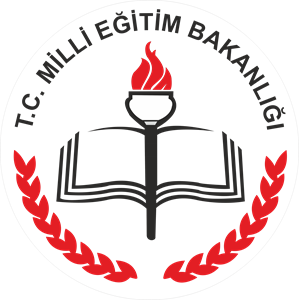 BUCAEVLİYA ÇELEBİİMAM HATİP ORTAOKULU2017-2018YILLIK FAALİYET PLANIT. C.BUCA KAYMAKAMLIĞIEvliya Çelebi İmam Hatip Ortaokulu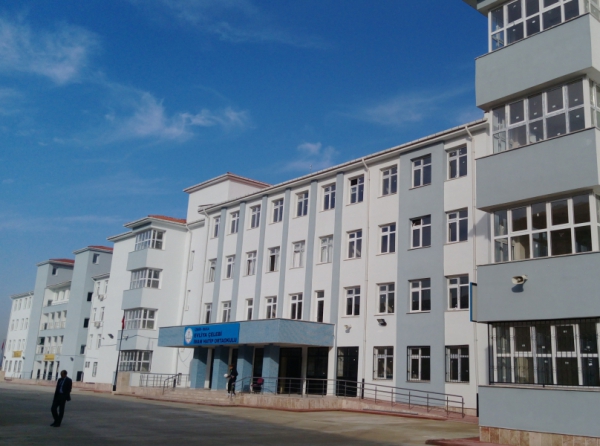 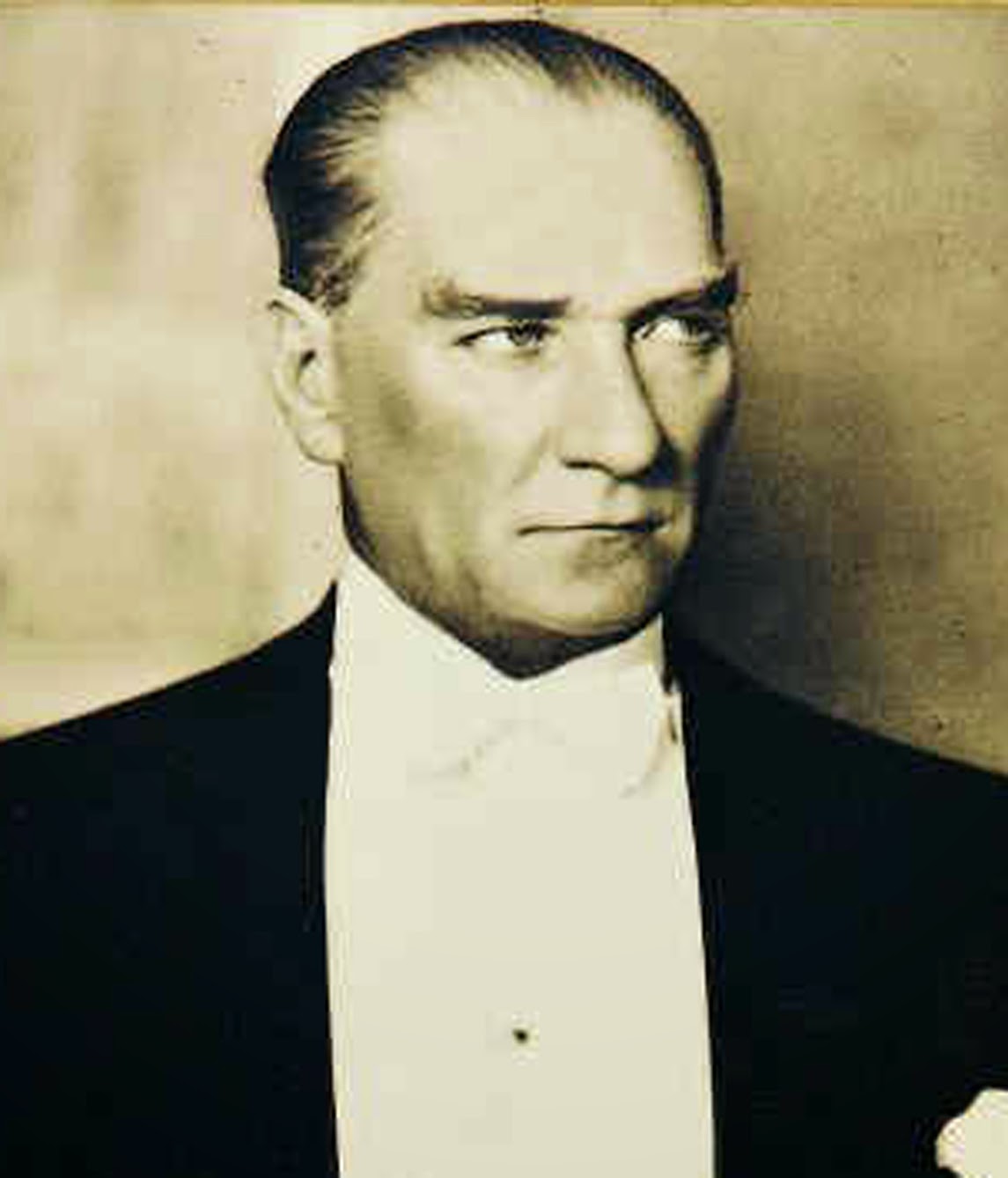 Gerçek kurtuluş ancak cehaletin ortadan kaldırılmasıyla olur. Cehalet kaldırılmadıkça toplum yerinde kalıyor demektir, yerinde duran bir şey ise geri gidiyor demektir.Mustafa Kemal ATATÜRK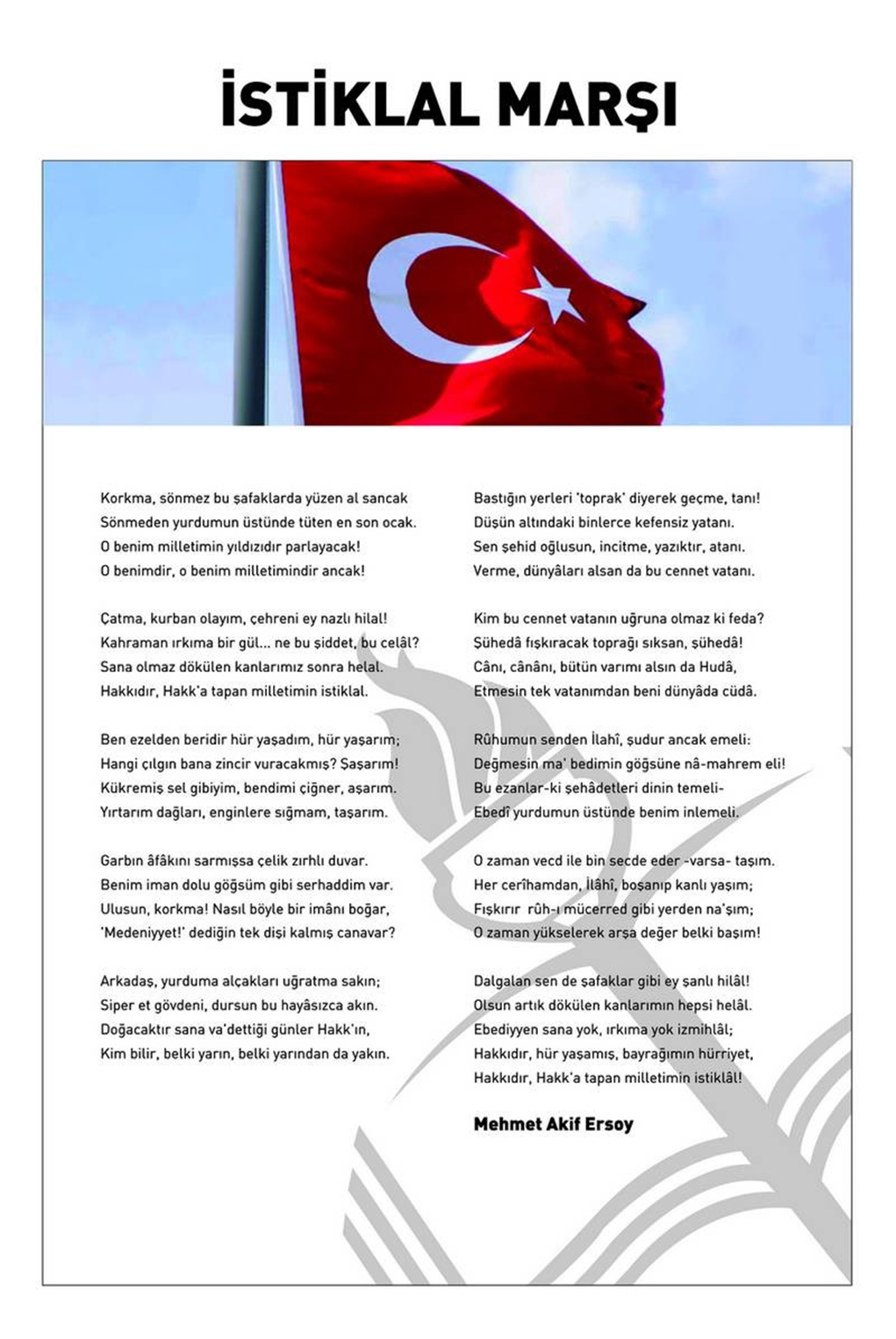 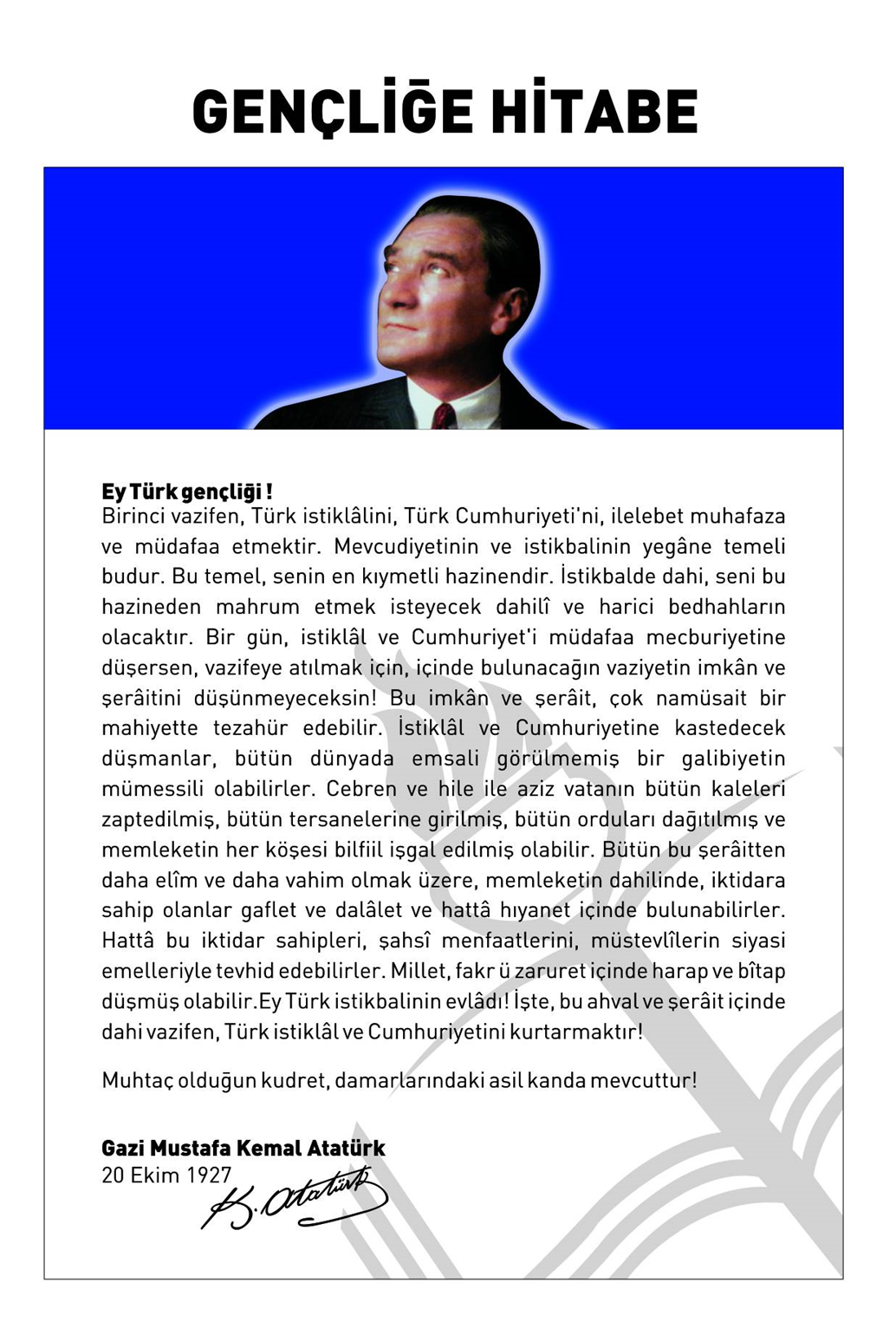 ÖNSÖZ     Zaman hızla akıp gitmektedir. Her şey bir değişim ve gelişim içerisinde sürekli evrilmekte ve yeni boyutlar kazanmaktadır. Evliya Çelebi İmam Hatip Ortaokulu olarak biz de geçmişin değerleri ile çağın dinamiklerini iyi bir senteze tabi tutup bu değişime ayak uydurmak zorundayız. Bu nedenle 2017– 2019 yılları arasında hedeflerimizi belirleyip ne yapacağımızdan emin olmalı ve bu doğrultuda çalışmalıyız. Yeni açılan bir okul olmanın heves ve isteğiyle Evliya Çelebi İmam Hatip Ortaokulu olarak bizler bilgi toplumunun gün geçtikçe artan bilgi arayışını karşılayabilmek için var gücümüzle çalışmak zorunda olduğumuzu biliyoruz. Herkesin bilgiye kolayca ulaştığı, ancak doğru bilginin seçiminde sıkıntıların olduğu bir süreçten geçiyoruz. Bu nedenle bilginin öğrenilmesinin yanında doğru ve nesnel bilgiye ulaşmada, bu doğrultuda amaçlar belirlemede nitelikli insan ve kurumlarla işbirliği yapıp ülkemizin geleceği için yararlı  bir misyon ortaya koymak durumundayız. Ancak o zaman değerlerimizi önceleyen dürüst, adil, iletişime açık, çözüm üreten, yenilikçi bireyler yetiştirebiliriz.      Evliya Çelebi İmam Hatip Ortaokulu stratejik planlama çalışmasına önce durum tespiti yapılarak başlanmıştır. Bu çalışma tüm idari personelin ve öğretmenlerin katılımıyla uzun süren bir çalışma sonucu ilk şeklini almış, daha sonra varılan genel sonuçların sadeleştirilmesi stratejik planlama ekibi tarafından yapılmıştır. Bu doğrultuda stratejik planlama aşamasına geçilmiştir. Bu süreçte okulun amaçları, hedefleri, hedeflere ulaşmak için gerekli stratejiler, eylem planı ve sonuçta başarı veya başarısızlığın göstergeleri ortaya konulmuştur. Denilebilir ki önce okulumuzun bu günkü resmi çekilmiş, daha sonra stratejik planlama ile bugünden yarına nasıl hazırlanmamız gerektiğine dair kalıcı bir belge oluşturulmuştur. Stratejik Plan' da belirlenen hedeflerimizi ne ölçüde gerçekleştirdiğimiz, plan dönemi içindeki her yılsonunda gözden geçirilecek ve gereken revizyonlar yapılacaktır. Evliya Çelebi İmam Hatip Ortaokulu Stratejik Planı (2017–2019)’nda belirtilen amaç ve hedeflere ulaşmamızın Okulumuzun gelişme ve kurumsallaşma süreçlerine önemli katkılar sağlayacağına inanmaktayız.      Ortaya koyulan tüm aydın fikirlerin ve geleceğimizi güzelleştirecek yeniliklerin cesaret, azim, kararlılık ve sabırla hayata geçirilebileceğine inanarak, fikirleri ortaya koyan ve gerçekleştirilmesine katkı sağlayacak olan herkese eğitim ışığında başarılar dilerim.                                                                                         Abdulkadir AKSU                                                                                         Okul MüdürüGİRİŞ‘’Hiçbir şeye ihtiyacımız yok, tek bir şeye ihtiyacımız vardır; çalışkan olmak.’’     Çalışmak, gelişme göstermek, ileriye hep ileriye gitmek… Gelişmelerin ve yeniliklerin hızına yetişemediğimiz günümüz şartlarında yerini korumak aslında gerilemenin ta kendisidir. Gelecekte kendimizden bir parça bulmak istiyorsak şimdiden tohumlarını ekmemiz gerekir ki bu da ancak eğitimle olacaktır.     Eğitimin başrolünde bulunan öğretmenler ve geleceği şekillendirecek olan çocuklarımız her zaman yeniliklerin öncüsü olmalı, gelişmelerin toplum hayatı için önemli olduğunu ilke edinmelidir.     Hazırlamış olduğumuz stratejik planla önümüzdeki üç yıl içinde izleyeceğimiz yol belirlenmiştir. Bu planla daha başında olduğumuz yolda bizi zirveye taşıyacak alt basamaklar hazırlanmaya çalışılmıştır. Bu alanda İzmir İl Milli Eğitim Müdürlüğü TKY bölümü tarafından hazırlanan her veriye başvurulmuştur.     Hamili olduğumuz görevin en iyi şekilde yürütülmesi için sürecin planlanmasının büyük önem taşıdığını ve bu planlar dahilinde eğitim kalitemizi yüksek seviyede tutmamız gerektiğinin bilincindeyiz. Ayrıca hem okulumuzun bulunduğu sosyo-ekonomik düzeyin olumsuzluklarını hem de çevrenin kalıplaşmış yargısını yıkmak okulumuza ve de eğitime sağlayacağımız en büyük katkı olacaktır. Stratejik planın amaç ve hedeflerini belirlerken bu yönde ilerleyeceğimizi belirtmek istiyoruz.     Bu sorumluluk bilinciyle stratejik amaçlarımızı belirlerken;Nitelikli bir eğitime ulaşabilmek adına okulumuzda bulunan her türlü donanımın geliştirilmesini ve eksik olanların tamamlanmasını,Tüm öğrencilerimizin okula karşı olumlu ilgi ve tutum geliştirmesini,Okulumuzda bulunan tüm öğrencilerimizin ilgi ve ihtiyaçları doğrultusunda sosyal ve bilimsel aktivitelerin oluşturularak etkileşimli bir eğitim ortamının sağlanmasını, ayrıca bu yolla okulun her alanda temsil edilmesini,Okul- veli işbirliğinin sağlanarak öğrenci ve veli taleplerinin etkin bir şekilde değerlendirmesi ve ilgili kişilerle paylaşımının sağlanması,Öğretmenleri ve öğrencileri motive etmek amacıyla gösterilen başarıların ödüllendirilmesinin sağlanması,Gösterilen gelişim ve değişimlerin raporlaştırılarak süreç ve sonuç değerlendirilmesinin yapılması,Oluşturulan raporların düzenli ve sistemli bir şekilde standartlaştırılması hedeflenmiştir.EVLİYA ÇELEBİ İMAM HATİP ORTAOKULUStratejik Plan Hazırlama EkibiİÇİNDEKİLERKURUM İÇİ ANALİZÖRGÜTSEL YAPIŞEMA 1:EVLİYA ÇELEBİ İMAM HATİP ORTAOKULU ÖRGÜTSEL YAPISIİNSAN KAYNAKLARI2017 YILI KURUMDAKİ MEVCUT PERSONELPERSONELİN HİZMET SÜRESİNE İLİŞKİN BİLGİLERPERSONELİN YAŞ İTİBARİ İLE DAĞILIMITEKNOLOJİK DÜZEYOKUL /KURUMUN TEKNOLOJİK ALTYAPISI     2017 yılı itibariyle okulumuzda 5 bilgisayar bulunmaktadır. Bu bilgisayarlardan 4’ünde internet bağlantısı mevcuttur.  3 adet yazıcı ve 2 adet fotokopi makinesi bulunmaktadır.  Okulumuzda hali hazırda kullanılan 1 Fen Laboratuvarı, 1 adette mekan olarak ayrılmasına rağmen donanım olmadığı için kullanılmayan Bilgisayar Laboratuvarı bulunmaktadır.OKULUN FİZİKİ ALTYAPISI2.6.4.1 OKULUN FİZİKİ DURUMUBunların dışında Evliya Çelebi İmam Hatip Ortaokulu eğitim binası; 1260 metrekare alan üstüne oturtulmuştur.  Bir kat zeminin altında olmak üzere 4 katlı bir binadır. Bahçesini daha önce Fatma Aliye Hanım Kız Anadolu İmam Hatip Lisesi ile paylaşmaktayken 10. 11.2017 tarihinde bahçe bölünerek kendine ait bir kullanım alanı oluşturulmaya çalışılmıştır.     2017 yılı itibariyle 1 adet spor salonu ve 1 adet kadın mescidi bulunmaktadır. Toplantı salonu ve kantin için alan ayrılmış olmasına rağmen gerekli donanım sağlanamadığından toplantı salonu ve kantin kullanılamamaktadır.MALİ KAYNAKLAROkul Kaynak TablosuOkul Gelir-Gider tablosuGELECEĞE YÖNELiM     Veli okul işbirliğini geliştirerek; Öğrenci - veli şikâyet ve dileklerinin etkin bir şekilde değerlendirilme süreçlerini düzenlemek ve veliyi eğitim sürecine dahil etmek,     Velilerden ve öğrencilerden gelen dilek ve öneri oranını artırmak,     Okul aile işbirliğine yönelik çalışmalar yapmak,     Bu çalışma planlarından yola çıkılarak özgüveni yüksek, öğrenci merkezli bir gelecek hedeflenmektedir.3.  MİSYON, VİZYON VE TEMEL DEĞERLERMİSYONUMUZ: Çağımızın gerektirdiği bilgi ve beceriyle donanmış, gelişmenin ve olumlu değişimin önemini kavrayan, geleceği değiştirmek için hedefler koyabilen, Milli ve manevi değerlere bağlı, insan haklarına saygılı, sorumluluk sahibi,  bireysel farklılıklara değer veren ve çalışarak kendini gerçekleştirmeyi prensip haline getirmiş bireyler yetiştirmek…VİZYONUMUZ: Sahip oldukları kazanımlar ve hedefledikleri yerlerle topluma yön veren bireyler yetiştirerek eğitim-öğretim kurumları arasında fark yaratmak…                                TEMEL DEĞERLERİMİZDemokratik OkulSaygı, sevgi, hoşgörüKatılımcı yönetim anlayışıEkip çalışmasıPaylaşımcı anlayışSorumluluk bilinciYenilikçi bakış açısıYaratıcı ve özgün fikirlerBilimin rehberliğiGüçlü manevi değerlerGeleceğe yönelik planlamaHedef belirlemenin önemiTarafsız, güvenilir ve dürüst bireylerŞeffaf okulKarşılıklı güvenTEMA, AMAÇ, HEDEF ve PERFORMANS GÖSTERGELERİTEMA 1: EĞİTİM VE ÖĞRETİME ERİŞİMİN ARTIRILMASIEğitime ve Öğretime Erişim: Her bireyin, hakkı olan eğitime; ekonomik, sosyal, kültürel ve demografik farklılık ve dezavantajlarından etkilenmeksizin eşit ve adil şartlar altında ulaşabilmesi ve bu eğitimi tamamlayabilmesidir.Okulumuza daha fazla öğrencinin kayıt yaptırmasını sağlamakDevamsız gün sayısı 10 gün ve üzeri olan öğrenci sayısını azaltmakTEMA 2: EĞİTİM ÖĞRETİMDE KALİTEKaliteli Eğitim ve Öğretim: Eğitim ve öğretim kurumlarının mevcut imkânlarının en iyi şekilde kullanılarak her kademedeki bireye ulusal ve uluslararası ölçütlerde bilgi, beceri, tutum ve davranışın kazandırılmasıdır.Sanatsal, sportif, bilimsel ve kültürel etkinlikler düzenlemekDers dışı etkinliklere katılan öğrenci sayısını artırmakÖğrencilerin akademik başarı düzeyini artırmakDavranış problemlerini azaltmakTEMA 3: KURUMSAL KAPASİTENİN GELİŞTİRİLMESİKurumsal Kapasite Geliştirme: Kurumsallaşmanın geliştirilmesi adına kurumun beşeri, fiziki ve mali altyapı süreçlerini tamamlama, yönetim ve organizasyon süreçlerini geliştirme, enformasyon teknolojilerinin kullanımını artırma süreçlerine bütünsel bir yaklaşımdır.Okulumuza ait personel eksiğini gidermekHizmet içi eğitimlere olan katılımı artırmakDikkat çekici ve gelişim sağlayacak projeler üretmekÖz değerlendirme yapılarak gelişim sağlamakEğitim öğretim ortamının teknolojik araçlarla desteklenmesini sağlamakYıllık Faaliyet Planı Tahmini Maliyet TablosuKONULARSAYFAÖNSÖZ7GİRİŞ8BÖLÜM 1: GENEL  BİLGİLER10KURUM İÇİ ANALİZ11İNSAN KAYNAKLARI12TEKNOLOJİK DÜZEY 14MALİ KAYNAKLAR 14BÖLÜM 2 GELECEĞE YÖNELİM, VİZYON, MİSYON, TEMEL DEĞERLER15TEMA, AMAÇ, HEDEF ve PERFORMANS GÖSTERGELERİ16STRATEJİK PLAN 2017-2018 EĞİTİM ÖĞRETİM YILI EYLEM PLANI17TEMA 117TEMA 2 19TEMA 321TAHMİNİ MALİYET TABLOSU22İLİ: İZMİRİLİ: İZMİRİLİ: İZMİRİLİ: İZMİRİLİ: İZMİRİLİ: İZMİRİLİ: İZMİRİLÇESİ: BUCAİLÇESİ: BUCAİLÇESİ: BUCAİLÇESİ: BUCAİLÇESİ: BUCAİLÇESİ: BUCAOKULUN ADI: EVLİYA ÇELEBİ İMAM HATİP ORTAOKULUOKULUN ADI: EVLİYA ÇELEBİ İMAM HATİP ORTAOKULUOKULUN ADI: EVLİYA ÇELEBİ İMAM HATİP ORTAOKULUOKULUN ADI: EVLİYA ÇELEBİ İMAM HATİP ORTAOKULUOKULUN ADI: EVLİYA ÇELEBİ İMAM HATİP ORTAOKULUOKULUN ADI: EVLİYA ÇELEBİ İMAM HATİP ORTAOKULUOKULUN ADI: EVLİYA ÇELEBİ İMAM HATİP ORTAOKULUOKULUN ADI: EVLİYA ÇELEBİ İMAM HATİP ORTAOKULUOKULUN ADI: EVLİYA ÇELEBİ İMAM HATİP ORTAOKULUOKULUN ADI: EVLİYA ÇELEBİ İMAM HATİP ORTAOKULUOKULUN ADI: EVLİYA ÇELEBİ İMAM HATİP ORTAOKULUOKULUN ADI: EVLİYA ÇELEBİ İMAM HATİP ORTAOKULUOKULUN ADI: EVLİYA ÇELEBİ İMAM HATİP ORTAOKULUOKULA İLİŞKİN GENEL BİLGİOKULA İLİŞKİN GENEL BİLGİOKULA İLİŞKİN GENEL BİLGİOKULA İLİŞKİN GENEL BİLGİOKULA İLİŞKİN GENEL BİLGİOKULA İLİŞKİN GENEL BİLGİOKULA İLİŞKİN GENEL BİLGİPERSONEL İLE İLGİLİ BİLGİLERPERSONEL İLE İLGİLİ BİLGİLERPERSONEL İLE İLGİLİ BİLGİLERPERSONEL İLE İLGİLİ BİLGİLERPERSONEL İLE İLGİLİ BİLGİLERPERSONEL İLE İLGİLİ BİLGİLEROKUL ADRESİ: ÇAMLIPINAR MAH. 254 SK. OKUL BLOK NO 315 BUCA / İZMİROKUL ADRESİ: ÇAMLIPINAR MAH. 254 SK. OKUL BLOK NO 315 BUCA / İZMİROKUL ADRESİ: ÇAMLIPINAR MAH. 254 SK. OKUL BLOK NO 315 BUCA / İZMİROKUL ADRESİ: ÇAMLIPINAR MAH. 254 SK. OKUL BLOK NO 315 BUCA / İZMİROKUL ADRESİ: ÇAMLIPINAR MAH. 254 SK. OKUL BLOK NO 315 BUCA / İZMİROKUL ADRESİ: ÇAMLIPINAR MAH. 254 SK. OKUL BLOK NO 315 BUCA / İZMİROKUL ADRESİ: ÇAMLIPINAR MAH. 254 SK. OKUL BLOK NO 315 BUCA / İZMİRKURUMDA ÇALIŞAN PERSONEL SAYISIKURUMDA ÇALIŞAN PERSONEL SAYISIKURUMDA ÇALIŞAN PERSONEL SAYISISAYILARISAYILARISAYILARIOKUL ADRESİ: ÇAMLIPINAR MAH. 254 SK. OKUL BLOK NO 315 BUCA / İZMİROKUL ADRESİ: ÇAMLIPINAR MAH. 254 SK. OKUL BLOK NO 315 BUCA / İZMİROKUL ADRESİ: ÇAMLIPINAR MAH. 254 SK. OKUL BLOK NO 315 BUCA / İZMİROKUL ADRESİ: ÇAMLIPINAR MAH. 254 SK. OKUL BLOK NO 315 BUCA / İZMİROKUL ADRESİ: ÇAMLIPINAR MAH. 254 SK. OKUL BLOK NO 315 BUCA / İZMİROKUL ADRESİ: ÇAMLIPINAR MAH. 254 SK. OKUL BLOK NO 315 BUCA / İZMİROKUL ADRESİ: ÇAMLIPINAR MAH. 254 SK. OKUL BLOK NO 315 BUCA / İZMİRKURUMDA ÇALIŞAN PERSONEL SAYISIKURUMDA ÇALIŞAN PERSONEL SAYISIKURUMDA ÇALIŞAN PERSONEL SAYISIERKEKERKEKKADINOKUL TELEFONU:023227500780232275007802322750078023227500780232275007802322750078YÖNETİCİYÖNETİCİYÖNETİCİ220FAKS:023227500790232275007902322750079023227500790232275007902322750079BRANŞ ÖĞRETMENİBRANŞ ÖĞRETMENİBRANŞ ÖĞRETMENİ3319WEB SAYFA ADRESİ:http://www.bucaevliyacelebiimamhatip.meb.k12.trhttp://www.bucaevliyacelebiimamhatip.meb.k12.trhttp://www.bucaevliyacelebiimamhatip.meb.k12.trhttp://www.bucaevliyacelebiimamhatip.meb.k12.trhttp://www.bucaevliyacelebiimamhatip.meb.k12.trhttp://www.bucaevliyacelebiimamhatip.meb.k12.trREHBER ÖĞRETMENREHBER ÖĞRETMENREHBER ÖĞRETMEN001E POSTA ADRESİ:MEMURMEMURMEMUR110ÖĞRENİM ŞEKLİ:ÖĞRENİM ŞEKLİ:NORMAL( × )NORMAL( × )İKİLİ(   )İKİLİ(   )İKİLİ(   )İKİLİ(   )YARDIMCI PERSONELYARDIMCI PERSONEL223OKULUN HİZMETE GİRİŞ TARİHİ:OKULUN HİZMETE GİRİŞ TARİHİ:201620162016201620162016KURUM KODU:KURUM KODU:761854761854761854761854761854761854TOPLAMTOPLAM8823OKUL VE BİNA DONANIM BİLGİLERİOKUL VE BİNA DONANIM BİLGİLERİOKUL VE BİNA DONANIM BİLGİLERİOKUL VE BİNA DONANIM BİLGİLERİOKUL VE BİNA DONANIM BİLGİLERİOKUL VE BİNA DONANIM BİLGİLERİOKUL VE BİNA DONANIM BİLGİLERİOKUL VE BİNA DONANIM BİLGİLERİOKUL VE BİNA DONANIM BİLGİLERİOKUL VE BİNA DONANIM BİLGİLERİOKUL VE BİNA DONANIM BİLGİLERİOKUL VE BİNA DONANIM BİLGİLERİOKUL VE BİNA DONANIM BİLGİLERİTOPLAM DERSLİK SAYISITOPLAM DERSLİK SAYISITOPLAM DERSLİK SAYISI242424KÜTÜPHANEKÜTÜPHANEKÜTÜPHANEVAR(  )VAR(  )YOK( × )YOK( × )KULLANILAN DERSLİK SAYISIKULLANILAN DERSLİK SAYISIKULLANILAN DERSLİK SAYISI161616ÇOK AMAÇLI SALONÇOK AMAÇLI SALONÇOK AMAÇLI SALONVAR(  )VAR(  )YOK( × )YOK( × )İDARİ ODA SAYISIİDARİ ODA SAYISIİDARİ ODA SAYISI222ÇOK AMAÇLI SAHAÇOK AMAÇLI SAHAÇOK AMAÇLI SAHAVAR(×)VAR(×)YOK(  )YOK(  )FEN LABORATUARIFEN LABORATUARIFEN LABORATUARI111SPOR SALONUSPOR SALONUSPOR SALONUVAR(×)VAR(×)YOK(  )YOK(  )BİLGİSAYAR  LABORATUARIBİLGİSAYAR  LABORATUARIBİLGİSAYAR  LABORATUARI111İŞ ATÖLYESİİŞ ATÖLYESİİŞ ATÖLYESİ111MESCİDMESCİDMESCİDKADIN(×)KADIN(×)ERKEK( )SIRAGÖREVİNORMMEVCUTERKEKKADINTOPLAMLİSANSY.LİSANSDOKTORA1MÜDÜR10------2MÜDÜR YRD.111-11--3TÜRKÇE ÖĞR.44-4431-4MATEMATİK ÖĞR.32-333--5FEN BİLGİSİÖĞR.32-222--6SOSYAL BİLGİLERÖĞR.221122--7YABANCI DİL22-222--8DKAB41-111--9GÖRSEL SNT.11-111--10MÜZİK10------11BEDEN EĞİTİMİ11-111--12TEKNOLOJİ TASARIM10------13BİLİŞİM TEK.10------TABLO 7: 2017 YILI KURUMDAKİ MEVCUT PERSONELTABLO 7: 2017 YILI KURUMDAKİ MEVCUT PERSONELTABLO 7: 2017 YILI KURUMDAKİ MEVCUT PERSONELTABLO 7: 2017 YILI KURUMDAKİ MEVCUT PERSONELTABLO 7: 2017 YILI KURUMDAKİ MEVCUT PERSONELTABLO 7: 2017 YILI KURUMDAKİ MEVCUT PERSONELTABLO 7: 2017 YILI KURUMDAKİ MEVCUT PERSONELTABLO 7: 2017 YILI KURUMDAKİ MEVCUT PERSONELTABLO 7: 2017 YILI KURUMDAKİ MEVCUT PERSONELTABLO 7: 2017 YILI KURUMDAKİ MEVCUT PERSONELHİZMET SÜRELERİ2017 YILI İTİBARİ İLE2017 YILI İTİBARİ İLEHİZMET SÜRELERİKİŞİ SAYISI %1-3 YIL2114-6 YIL8487-10 YIL53011-15 YIL21116-20 YIL21+…TABLO 8: PERSONELİN HİZMET SÜRESİTABLO 8: PERSONELİN HİZMET SÜRESİTABLO 8: PERSONELİN HİZMET SÜRESİYAŞ DÜZEYLERİ2017 YILI İTİBARİYLE2017 YILI İTİBARİYLE2017 YILI İTİBARİYLE2017 YILI İTİBARİYLEYAŞ DÜZEYLERİKİŞİ SAYISIKİŞİ SAYISIKİŞİ SAYISI%YAŞ DÜZEYLERİKADINERKEKTOPLAM%20-302-21130-4092116740-504-42250+…----TABLO 9: PERSONELİN YAŞ DAĞILIMITABLO 9: PERSONELİN YAŞ DAĞILIMITABLO 9: PERSONELİN YAŞ DAĞILIMITABLO 9: PERSONELİN YAŞ DAĞILIMITABLO 9: PERSONELİN YAŞ DAĞILIMIFiziki Mekânın AdıSayısıİhtiyaçAçıklamaMüdür Odası1Müdür Başyardımcısı Odası0Müdür Yardımcısı Odası1Öğretmenler Odası1Rehberlik Servisi1Derslik16Bilişim Laboratuvarı0Fen Bilimleri Laboratuvarı1Kaynaklar2016-2017Okul Aile Birliği10.000Kantin Kirası-Aktarılan Gelir-TOPLAM                                   10.000YILLAR 2016-20172016-2017HARCAMA KALEMLERİ GELİR GİDER Temizlik    385,00Kırtasiye 2.417,30Bakım Onarım 4.672,66Mal ve Malzeme Alımı690,00Etkinlik ve projeler 1.000Sabit giderler    1,526TOPLAM10.000STRATEJİK PLAN 2017-2018 EĞİTİM ÖĞRETİM YILI EYLEM PLANISTRATEJİK PLAN 2017-2018 EĞİTİM ÖĞRETİM YILI EYLEM PLANISTRATEJİK PLAN 2017-2018 EĞİTİM ÖĞRETİM YILI EYLEM PLANISTRATEJİK PLAN 2017-2018 EĞİTİM ÖĞRETİM YILI EYLEM PLANISTRATEJİK PLAN 2017-2018 EĞİTİM ÖĞRETİM YILI EYLEM PLANISTRATEJİK PLAN 2017-2018 EĞİTİM ÖĞRETİM YILI EYLEM PLANISTRATEJİK PLAN 2017-2018 EĞİTİM ÖĞRETİM YILI EYLEM PLANISTRATEJİK PLAN 2017-2018 EĞİTİM ÖĞRETİM YILI EYLEM PLANISTRATEJİK PLAN 2017-2018 EĞİTİM ÖĞRETİM YILI EYLEM PLANISTRATEJİK PLAN 2017-2018 EĞİTİM ÖĞRETİM YILI EYLEM PLANISTRATEJİK PLAN 2017-2018 EĞİTİM ÖĞRETİM YILI EYLEM PLANISTRATEJİK PLAN 2017-2018 EĞİTİM ÖĞRETİM YILI EYLEM PLANISTRATEJİK PLAN 2017-2018 EĞİTİM ÖĞRETİM YILI EYLEM PLANISTRATEJİK PLAN 2017-2018 EĞİTİM ÖĞRETİM YILI EYLEM PLANISTRATEJİK PLAN 2017-2018 EĞİTİM ÖĞRETİM YILI EYLEM PLANITEMA 1TEMA 1TEMA 1TEMA 1TEMA 1Eğitime ve Öğretime Erişim: Her bireyin hakkı olan eğitime ekonomik, sosyal, kültürel ve demografik farklılık ve dezavantajlarından etkilenmeksizin eşit ve adil şartlar altında ulaşabilmesi ve bu eğitimi tamamlayabilmesidir.Eğitime ve Öğretime Erişim: Her bireyin hakkı olan eğitime ekonomik, sosyal, kültürel ve demografik farklılık ve dezavantajlarından etkilenmeksizin eşit ve adil şartlar altında ulaşabilmesi ve bu eğitimi tamamlayabilmesidir.Eğitime ve Öğretime Erişim: Her bireyin hakkı olan eğitime ekonomik, sosyal, kültürel ve demografik farklılık ve dezavantajlarından etkilenmeksizin eşit ve adil şartlar altında ulaşabilmesi ve bu eğitimi tamamlayabilmesidir.Eğitime ve Öğretime Erişim: Her bireyin hakkı olan eğitime ekonomik, sosyal, kültürel ve demografik farklılık ve dezavantajlarından etkilenmeksizin eşit ve adil şartlar altında ulaşabilmesi ve bu eğitimi tamamlayabilmesidir.Eğitime ve Öğretime Erişim: Her bireyin hakkı olan eğitime ekonomik, sosyal, kültürel ve demografik farklılık ve dezavantajlarından etkilenmeksizin eşit ve adil şartlar altında ulaşabilmesi ve bu eğitimi tamamlayabilmesidir.Eğitime ve Öğretime Erişim: Her bireyin hakkı olan eğitime ekonomik, sosyal, kültürel ve demografik farklılık ve dezavantajlarından etkilenmeksizin eşit ve adil şartlar altında ulaşabilmesi ve bu eğitimi tamamlayabilmesidir.Eğitime ve Öğretime Erişim: Her bireyin hakkı olan eğitime ekonomik, sosyal, kültürel ve demografik farklılık ve dezavantajlarından etkilenmeksizin eşit ve adil şartlar altında ulaşabilmesi ve bu eğitimi tamamlayabilmesidir.Eğitime ve Öğretime Erişim: Her bireyin hakkı olan eğitime ekonomik, sosyal, kültürel ve demografik farklılık ve dezavantajlarından etkilenmeksizin eşit ve adil şartlar altında ulaşabilmesi ve bu eğitimi tamamlayabilmesidir.Eğitime ve Öğretime Erişim: Her bireyin hakkı olan eğitime ekonomik, sosyal, kültürel ve demografik farklılık ve dezavantajlarından etkilenmeksizin eşit ve adil şartlar altında ulaşabilmesi ve bu eğitimi tamamlayabilmesidir.Eğitime ve Öğretime Erişim: Her bireyin hakkı olan eğitime ekonomik, sosyal, kültürel ve demografik farklılık ve dezavantajlarından etkilenmeksizin eşit ve adil şartlar altında ulaşabilmesi ve bu eğitimi tamamlayabilmesidir.Stratejik Amaç 1Stratejik Amaç 1Stratejik Amaç 1Stratejik Amaç 1Stratejik Amaç 1Eğitim bölgemizde yaşayan tüm bireylerin; eğitim-öğretim imkânlarına erişebilmesi ve sürdürdüğü eğitimi tamamlayabilmesini sağlamak.Eğitim bölgemizde yaşayan tüm bireylerin; eğitim-öğretim imkânlarına erişebilmesi ve sürdürdüğü eğitimi tamamlayabilmesini sağlamak.Eğitim bölgemizde yaşayan tüm bireylerin; eğitim-öğretim imkânlarına erişebilmesi ve sürdürdüğü eğitimi tamamlayabilmesini sağlamak.Eğitim bölgemizde yaşayan tüm bireylerin; eğitim-öğretim imkânlarına erişebilmesi ve sürdürdüğü eğitimi tamamlayabilmesini sağlamak.Eğitim bölgemizde yaşayan tüm bireylerin; eğitim-öğretim imkânlarına erişebilmesi ve sürdürdüğü eğitimi tamamlayabilmesini sağlamak.Eğitim bölgemizde yaşayan tüm bireylerin; eğitim-öğretim imkânlarına erişebilmesi ve sürdürdüğü eğitimi tamamlayabilmesini sağlamak.Eğitim bölgemizde yaşayan tüm bireylerin; eğitim-öğretim imkânlarına erişebilmesi ve sürdürdüğü eğitimi tamamlayabilmesini sağlamak.Eğitim bölgemizde yaşayan tüm bireylerin; eğitim-öğretim imkânlarına erişebilmesi ve sürdürdüğü eğitimi tamamlayabilmesini sağlamak.Eğitim bölgemizde yaşayan tüm bireylerin; eğitim-öğretim imkânlarına erişebilmesi ve sürdürdüğü eğitimi tamamlayabilmesini sağlamak.Eğitim bölgemizde yaşayan tüm bireylerin; eğitim-öğretim imkânlarına erişebilmesi ve sürdürdüğü eğitimi tamamlayabilmesini sağlamak.Stratejik Hedef 1Stratejik Hedef 1Stratejik Hedef 1Stratejik Hedef 1Stratejik Hedef 1Plan dönemi sonuna kadar 10 gün ve üzeri devamsızlığı olan öğrenci sayısını, buna bağlı olarak devamsızlık oranını düşürmek.Plan dönemi sonuna kadar 10 gün ve üzeri devamsızlığı olan öğrenci sayısını, buna bağlı olarak devamsızlık oranını düşürmek.Plan dönemi sonuna kadar 10 gün ve üzeri devamsızlığı olan öğrenci sayısını, buna bağlı olarak devamsızlık oranını düşürmek.Plan dönemi sonuna kadar 10 gün ve üzeri devamsızlığı olan öğrenci sayısını, buna bağlı olarak devamsızlık oranını düşürmek.Plan dönemi sonuna kadar 10 gün ve üzeri devamsızlığı olan öğrenci sayısını, buna bağlı olarak devamsızlık oranını düşürmek.Plan dönemi sonuna kadar 10 gün ve üzeri devamsızlığı olan öğrenci sayısını, buna bağlı olarak devamsızlık oranını düşürmek.Plan dönemi sonuna kadar 10 gün ve üzeri devamsızlığı olan öğrenci sayısını, buna bağlı olarak devamsızlık oranını düşürmek.Plan dönemi sonuna kadar 10 gün ve üzeri devamsızlığı olan öğrenci sayısını, buna bağlı olarak devamsızlık oranını düşürmek.Plan dönemi sonuna kadar 10 gün ve üzeri devamsızlığı olan öğrenci sayısını, buna bağlı olarak devamsızlık oranını düşürmek.Plan dönemi sonuna kadar 10 gün ve üzeri devamsızlığı olan öğrenci sayısını, buna bağlı olarak devamsızlık oranını düşürmek.Hedefin Performans Göstergeleri ****Hedefin Performans Göstergeleri ****Hedefin Performans Göstergeleri ****Hedefin Performans Göstergeleri ****Hedefin Performans Göstergeleri ****Hedefin Performans Göstergeleri ****2016- 2017 Mevcut Durum2016- 2017 Mevcut Durum2017-2018 Hedef2017-2018 Hedefİzleme Sonuçları***İzleme Sonuçları***İzleme Sonuçları***İzleme Sonuçları***Hedefin Performans Göstergeleri ****Hedefin Performans Göstergeleri ****Hedefin Performans Göstergeleri ****Hedefin Performans Göstergeleri ****Hedefin Performans Göstergeleri ****Hedefin Performans Göstergeleri ****2016- 2017 Mevcut Durum2016- 2017 Mevcut Durum2017-2018 Hedef2017-2018 Hedef1.İzlemeGerçekleşme oranı (%)2.İzlemeGerçekleşme oranı (%)1Okul öncesi eğitimde okullaşma oranı(%):ToplamOkul öncesi eğitimde okullaşma oranı(%):ToplamOkul öncesi eğitimde okullaşma oranı(%):ToplamOkul öncesi eğitimde okullaşma oranı(%):ToplamOkul öncesi eğitimde okullaşma oranı(%):ToplamOkul öncesi eğitimde okullaşma oranı(%):Toplam%100%100%100%1002Net okullaşma oranı(%)Net okullaşma oranı(%)Net okullaşma oranı(%)Net okullaşma oranı(%)Net okullaşma oranı(%)Net okullaşma oranı(%)%100%100%100%1003Devamsızlık oranı(10 gün ve üzeri)Devamsızlık oranı(10 gün ve üzeri)Devamsızlık oranı(10 gün ve üzeri)Devamsızlık oranı(10 gün ve üzeri)Devamsızlık oranı(10 gün ve üzeri)Devamsızlık oranı(10 gün ve üzeri)99774Öğrenci sayısıÖğrenci sayısıÖğrenci sayısıÖğrenci sayısıÖğrenci sayısıÖğrenci sayısı1961964004005Araç gereç temin edilen sınıf sayısıAraç gereç temin edilen sınıf sayısıAraç gereç temin edilen sınıf sayısıAraç gereç temin edilen sınıf sayısıAraç gereç temin edilen sınıf sayısıAraç gereç temin edilen sınıf sayısı441616FAALİYETLER**FAALİYETLER**Faaliyetin Performans GöstergeleriFaaliyetin Mevcut DurumuFaaliyetinPerformans HedefiFaaliyetinPerformans HedefiFaaliyetin Başlama ve 
Bitiş TarihiFaaliyetin SorumlusuTahmini MaliyetTahmini MaliyetKullanılacak KaynaklarFaaliyetle İlgili 1. İzleme dönemiFaaliyetle İlgili 1. İzleme dönemiFaaliyetle İlgili 2. İzleme dönemiFaaliyetle İlgili 2. İzleme dönemiFAALİYETLER**FAALİYETLER**Faaliyetin Performans GöstergeleriFaaliyetin Mevcut DurumuFaaliyetinPerformans HedefiFaaliyetinPerformans HedefiFaaliyetin Başlama ve 
Bitiş TarihiFaaliyetin SorumlusuTahmini MaliyetTahmini MaliyetKullanılacak KaynaklarFaaliyetle İlgili 1. İzleme dönemiFaaliyetle İlgili 1. İzleme dönemiFaaliyetle İlgili 2. İzleme dönemiFaaliyetle İlgili 2. İzleme dönemiFAALİYETLER**FAALİYETLER**Faaliyetin Performans GöstergeleriFaaliyetin Mevcut DurumuFaaliyetinPerformans HedefiFaaliyetinPerformans HedefiFaaliyetin Başlama ve 
Bitiş TarihiFaaliyetin SorumlusuTahmini MaliyetTahmini MaliyetKullanılacak KaynaklarFaaliyetle İlgili 1. İzleme dönemiFaaliyetle İlgili 1. İzleme dönemiFaaliyetle İlgili 2. İzleme dönemiFaaliyetle İlgili 2. İzleme dönemiFaaliyet 1.1.1: Sınıf mevcutlarının az olması avantajlarını kullanarak, okul kayıt bölgesinde ki uzak okullar giden öğrencilerin okula kaydının sağlanmasıFaaliyet 1.1.1: Sınıf mevcutlarının az olması avantajlarını kullanarak, okul kayıt bölgesinde ki uzak okullar giden öğrencilerin okula kaydının sağlanmasıOkul çevresinde ki toplu yaşam alanlarına okul idaresinin ve öğretmenlerinin ziyaretleri2 8 81-9/09/2017Ummahan ARDAİlker BAYKINMihriban ÖZTÜRK ŞEHİTMaliyeti yoktur.Maliyeti yoktur. Okul Aile Birliği Bağış ve yardımlarFaaliyet 1.1.1: Sınıf mevcutlarının az olması avantajlarını kullanarak, okul kayıt bölgesinde ki uzak okullar giden öğrencilerin okula kaydının sağlanmasıFaaliyet 1.1.1: Sınıf mevcutlarının az olması avantajlarını kullanarak, okul kayıt bölgesinde ki uzak okullar giden öğrencilerin okula kaydının sağlanmasıOkul çevresinde ki toplu yaşam alanlarına okul idaresinin ve öğretmenlerinin ziyaretleri2 8 81-9/09/2017Ummahan ARDAİlker BAYKINMihriban ÖZTÜRK ŞEHİTMaliyeti yoktur.Maliyeti yoktur. Okul Aile Birliği Bağış ve yardımlarFaaliyet 1.1.1: Sınıf mevcutlarının az olması avantajlarını kullanarak, okul kayıt bölgesinde ki uzak okullar giden öğrencilerin okula kaydının sağlanmasıFaaliyet 1.1.1: Sınıf mevcutlarının az olması avantajlarını kullanarak, okul kayıt bölgesinde ki uzak okullar giden öğrencilerin okula kaydının sağlanmasıOkul çevresinde ki toplu yaşam alanlarına okul idaresinin ve öğretmenlerinin ziyaretleri2 8 81-9/09/2017Ummahan ARDAİlker BAYKINMihriban ÖZTÜRK ŞEHİT2000 tl2000 tl Okul Aile Birliği Bağış ve yardımlarFaaliyet 1.1.1: Sınıf mevcutlarının az olması avantajlarını kullanarak, okul kayıt bölgesinde ki uzak okullar giden öğrencilerin okula kaydının sağlanmasıFaaliyet 1.1.1: Sınıf mevcutlarının az olması avantajlarını kullanarak, okul kayıt bölgesinde ki uzak okullar giden öğrencilerin okula kaydının sağlanmasıOkul şartlarını iyileştirerek okula olan isteğin artırılması01-9/09/2017Ummahan ARDAİlker BAYKINMihriban ÖZTÜRK ŞEHİT2000 tl2000 tl Okul Aile Birliği Bağış ve yardımlarFaaliyet 1.1.2: Okul Aile Birliği, öğretmen ve velilerimiz aracılığıyla, okul çevresi olanaklarının kullanılarak okulun tanıtılması.Faaliyet 1.1.2: Okul Aile Birliği, öğretmen ve velilerimiz aracılığıyla, okul çevresi olanaklarının kullanılarak okulun tanıtılması. Okulumuz tanıtıcı broşürlerin basılma sayısı 1 2 2 1-12/05/2017Gözde ÇALLI İLÇİ Maliyeti yoktur. Maliyeti yoktur. Okul Aile BirliğiFaaliyet 1.1.3:Ev ziyaretlerinin yapılmasıFaaliyet 1.1.3:Ev ziyaretlerinin yapılması Ziyaret edilen veli sayısı 25100100  1/25.10.2017/ 3/24.03.2018Şeyda KARABACAKMaliyeti yoktur. Maliyeti yoktur.  Okul Aile BirliğiFaaliyet 1.1.4: Özürsüz Devamsızlığı 10 gün ve üzeri olan öğrenci velilerine devamsızlık mektubu gönderilecekFaaliyet 1.1.4: Özürsüz Devamsızlığı 10 gün ve üzeri olan öğrenci velilerine devamsızlık mektubu gönderilecek Özürsüz devamsızlığı 10 gün ve üzeri olan öğrenci sayısı 17 9 9  Kasım 2017-Haziran 2018Uğur SOLAK                                         STRATEJİK PLAN 2017-2018 EĞİTİM ÖĞRETİM YILI EYLEM PLANI                                         STRATEJİK PLAN 2017-2018 EĞİTİM ÖĞRETİM YILI EYLEM PLANI                                         STRATEJİK PLAN 2017-2018 EĞİTİM ÖĞRETİM YILI EYLEM PLANI                                         STRATEJİK PLAN 2017-2018 EĞİTİM ÖĞRETİM YILI EYLEM PLANI                                         STRATEJİK PLAN 2017-2018 EĞİTİM ÖĞRETİM YILI EYLEM PLANI                                         STRATEJİK PLAN 2017-2018 EĞİTİM ÖĞRETİM YILI EYLEM PLANI                                         STRATEJİK PLAN 2017-2018 EĞİTİM ÖĞRETİM YILI EYLEM PLANI                                         STRATEJİK PLAN 2017-2018 EĞİTİM ÖĞRETİM YILI EYLEM PLANI                                         STRATEJİK PLAN 2017-2018 EĞİTİM ÖĞRETİM YILI EYLEM PLANI                                         STRATEJİK PLAN 2017-2018 EĞİTİM ÖĞRETİM YILI EYLEM PLANI                                         STRATEJİK PLAN 2017-2018 EĞİTİM ÖĞRETİM YILI EYLEM PLANI                                         STRATEJİK PLAN 2017-2018 EĞİTİM ÖĞRETİM YILI EYLEM PLANI                                         STRATEJİK PLAN 2017-2018 EĞİTİM ÖĞRETİM YILI EYLEM PLANI                                         STRATEJİK PLAN 2017-2018 EĞİTİM ÖĞRETİM YILI EYLEM PLANI                                         STRATEJİK PLAN 2017-2018 EĞİTİM ÖĞRETİM YILI EYLEM PLANI TEMA 1TEMA 1TEMA 1TEMA 1TEMA 1Eğitime ve Öğretime Erişim: Her bireyin hakkı olan eğitime ekonomik, sosyal, kültürel ve demografik farklılık ve dezavantajlarından etkilenmeksizin eşit ve adil şartlar altında ulaşabilmesi ve bu eğitimi tamamlayabilmesidir.Eğitime ve Öğretime Erişim: Her bireyin hakkı olan eğitime ekonomik, sosyal, kültürel ve demografik farklılık ve dezavantajlarından etkilenmeksizin eşit ve adil şartlar altında ulaşabilmesi ve bu eğitimi tamamlayabilmesidir.Eğitime ve Öğretime Erişim: Her bireyin hakkı olan eğitime ekonomik, sosyal, kültürel ve demografik farklılık ve dezavantajlarından etkilenmeksizin eşit ve adil şartlar altında ulaşabilmesi ve bu eğitimi tamamlayabilmesidir.Eğitime ve Öğretime Erişim: Her bireyin hakkı olan eğitime ekonomik, sosyal, kültürel ve demografik farklılık ve dezavantajlarından etkilenmeksizin eşit ve adil şartlar altında ulaşabilmesi ve bu eğitimi tamamlayabilmesidir.Eğitime ve Öğretime Erişim: Her bireyin hakkı olan eğitime ekonomik, sosyal, kültürel ve demografik farklılık ve dezavantajlarından etkilenmeksizin eşit ve adil şartlar altında ulaşabilmesi ve bu eğitimi tamamlayabilmesidir.Eğitime ve Öğretime Erişim: Her bireyin hakkı olan eğitime ekonomik, sosyal, kültürel ve demografik farklılık ve dezavantajlarından etkilenmeksizin eşit ve adil şartlar altında ulaşabilmesi ve bu eğitimi tamamlayabilmesidir.Eğitime ve Öğretime Erişim: Her bireyin hakkı olan eğitime ekonomik, sosyal, kültürel ve demografik farklılık ve dezavantajlarından etkilenmeksizin eşit ve adil şartlar altında ulaşabilmesi ve bu eğitimi tamamlayabilmesidir.Eğitime ve Öğretime Erişim: Her bireyin hakkı olan eğitime ekonomik, sosyal, kültürel ve demografik farklılık ve dezavantajlarından etkilenmeksizin eşit ve adil şartlar altında ulaşabilmesi ve bu eğitimi tamamlayabilmesidir.Eğitime ve Öğretime Erişim: Her bireyin hakkı olan eğitime ekonomik, sosyal, kültürel ve demografik farklılık ve dezavantajlarından etkilenmeksizin eşit ve adil şartlar altında ulaşabilmesi ve bu eğitimi tamamlayabilmesidir.Eğitime ve Öğretime Erişim: Her bireyin hakkı olan eğitime ekonomik, sosyal, kültürel ve demografik farklılık ve dezavantajlarından etkilenmeksizin eşit ve adil şartlar altında ulaşabilmesi ve bu eğitimi tamamlayabilmesidir.Stratejik Amaç 1Stratejik Amaç 1Stratejik Amaç 1Stratejik Amaç 1Stratejik Amaç 1Ekonomik, sosyal, kültürel farklılıkların yarattığı dezavantajlardan etkilenmeksizin bireylerin eğitim ve öğretime erişimini ve devamını sağlamak.Ekonomik, sosyal, kültürel farklılıkların yarattığı dezavantajlardan etkilenmeksizin bireylerin eğitim ve öğretime erişimini ve devamını sağlamak.Ekonomik, sosyal, kültürel farklılıkların yarattığı dezavantajlardan etkilenmeksizin bireylerin eğitim ve öğretime erişimini ve devamını sağlamak.Ekonomik, sosyal, kültürel farklılıkların yarattığı dezavantajlardan etkilenmeksizin bireylerin eğitim ve öğretime erişimini ve devamını sağlamak.Ekonomik, sosyal, kültürel farklılıkların yarattığı dezavantajlardan etkilenmeksizin bireylerin eğitim ve öğretime erişimini ve devamını sağlamak.Ekonomik, sosyal, kültürel farklılıkların yarattığı dezavantajlardan etkilenmeksizin bireylerin eğitim ve öğretime erişimini ve devamını sağlamak.Ekonomik, sosyal, kültürel farklılıkların yarattığı dezavantajlardan etkilenmeksizin bireylerin eğitim ve öğretime erişimini ve devamını sağlamak.Ekonomik, sosyal, kültürel farklılıkların yarattığı dezavantajlardan etkilenmeksizin bireylerin eğitim ve öğretime erişimini ve devamını sağlamak.Ekonomik, sosyal, kültürel farklılıkların yarattığı dezavantajlardan etkilenmeksizin bireylerin eğitim ve öğretime erişimini ve devamını sağlamak.Ekonomik, sosyal, kültürel farklılıkların yarattığı dezavantajlardan etkilenmeksizin bireylerin eğitim ve öğretime erişimini ve devamını sağlamak.Stratejik Hedef 2Stratejik Hedef 2Stratejik Hedef 2Stratejik Hedef 2Stratejik Hedef 2Okul ortamının iyileştirilerek tanıtımının yapılmasını sağlamakOkul ortamının iyileştirilerek tanıtımının yapılmasını sağlamakOkul ortamının iyileştirilerek tanıtımının yapılmasını sağlamakOkul ortamının iyileştirilerek tanıtımının yapılmasını sağlamakOkul ortamının iyileştirilerek tanıtımının yapılmasını sağlamakOkul ortamının iyileştirilerek tanıtımının yapılmasını sağlamakOkul ortamının iyileştirilerek tanıtımının yapılmasını sağlamakOkul ortamının iyileştirilerek tanıtımının yapılmasını sağlamakOkul ortamının iyileştirilerek tanıtımının yapılmasını sağlamakOkul ortamının iyileştirilerek tanıtımının yapılmasını sağlamakHedefin Performans Göstergeleri ****Hedefin Performans Göstergeleri ****Hedefin Performans Göstergeleri ****Hedefin Performans Göstergeleri ****Hedefin Performans Göstergeleri ****Hedefin Performans Göstergeleri ****2016- 2017 Mevcut Durum2016- 2017 Mevcut Durum2017-2018 Hedef2017-2018 Hedefİzleme Sonuçları***İzleme Sonuçları***İzleme Sonuçları***İzleme Sonuçları***Hedefin Performans Göstergeleri ****Hedefin Performans Göstergeleri ****Hedefin Performans Göstergeleri ****Hedefin Performans Göstergeleri ****Hedefin Performans Göstergeleri ****Hedefin Performans Göstergeleri ****2016- 2017 Mevcut Durum2016- 2017 Mevcut Durum2017-2018 Hedef2017-2018 Hedef1.İzlemeGerçekleşme oranı (%)2.İzlemeGerçekleşme oranı (%)1STK’ lara planlanan   ziyaret sayısıSTK’ lara planlanan   ziyaret sayısıSTK’ lara planlanan   ziyaret sayısıSTK’ lara planlanan   ziyaret sayısıSTK’ lara planlanan   ziyaret sayısıSTK’ lara planlanan   ziyaret sayısı11552CD Gazete ve Broşür sayısıCD Gazete ve Broşür sayısıCD Gazete ve Broşür sayısıCD Gazete ve Broşür sayısıCD Gazete ve Broşür sayısıCD Gazete ve Broşür sayısı4004007507503Uygulanacak anket sayısıUygulanacak anket sayısıUygulanacak anket sayısıUygulanacak anket sayısıUygulanacak anket sayısıUygulanacak anket sayısı1155FAALİYETLER**FAALİYETLER**Faaliyetin Performans GöstergeleriFaaliyetin Mevcut DurumuFaaliyetinPerformans HedefiFaaliyetinPerformans HedefiFaaliyetin Başlama ve 
Bitiş TarihiFaaliyetin SorumlusuTahmini MaliyetTahmini MaliyetKullanılacak KaynaklarFaaliyetle İlgili 1. İzleme dönemiFaaliyetle İlgili 1. İzleme dönemiFaaliyetle İlgili 2. İzleme dönemiFaaliyetle İlgili 2. İzleme dönemiFAALİYETLER**FAALİYETLER**Faaliyetin Performans GöstergeleriFaaliyetin Mevcut DurumuFaaliyetinPerformans HedefiFaaliyetinPerformans HedefiFaaliyetin Başlama ve 
Bitiş TarihiFaaliyetin SorumlusuTahmini MaliyetTahmini MaliyetKullanılacak KaynaklarFaaliyetle İlgili 1. İzleme dönemiFaaliyetle İlgili 1. İzleme dönemiFaaliyetle İlgili 2. İzleme dönemiFaaliyetle İlgili 2. İzleme dönemiFAALİYETLER**FAALİYETLER**Faaliyetin Performans GöstergeleriFaaliyetin Mevcut DurumuFaaliyetinPerformans HedefiFaaliyetinPerformans HedefiFaaliyetin Başlama ve 
Bitiş TarihiFaaliyetin SorumlusuTahmini MaliyetTahmini MaliyetKullanılacak KaynaklarFaaliyetle İlgili 1. İzleme dönemiFaaliyetle İlgili 1. İzleme dönemiFaaliyetle İlgili 2. İzleme dönemiFaaliyetle İlgili 2. İzleme dönemiFaaliyet 1.1.5: Okulun fiziki alt yapısın güçlendirerek, çarpık kentleşmenin olumsuz etkilerinin azaltılması.Faaliyet 1.1.5: Okulun fiziki alt yapısın güçlendirerek, çarpık kentleşmenin olumsuz etkilerinin azaltılması. Okulda yapılan tamirat sayısı 11 15 15 Kasım 2017-Haziran 2018İlker BAYKINMaliyeti yokturMaliyeti yoktur Okul Aile Birliği, Buca Belediyesi, HayırseverlerFaaliyet 1.1.5: Okulun fiziki alt yapısın güçlendirerek, çarpık kentleşmenin olumsuz etkilerinin azaltılması.Faaliyet 1.1.5: Okulun fiziki alt yapısın güçlendirerek, çarpık kentleşmenin olumsuz etkilerinin azaltılması. Okulda yapılan tamirat sayısı 11 15 15 Kasım 2017-Haziran 2018İlker BAYKINMaliyeti yokturMaliyeti yoktur Okul Aile Birliği, Buca Belediyesi, HayırseverlerFaaliyet 1.1.5: Okulun fiziki alt yapısın güçlendirerek, çarpık kentleşmenin olumsuz etkilerinin azaltılması.Faaliyet 1.1.5: Okulun fiziki alt yapısın güçlendirerek, çarpık kentleşmenin olumsuz etkilerinin azaltılması.Anket düzenleme24403.05.201818.05.2018Elif AYÇİLMaliyeti yokturMaliyeti yoktur Okul Aile Birliği, Buca Belediyesi, HayırseverlerFaaliyet 1.1.5: Okulun fiziki alt yapısın güçlendirerek, çarpık kentleşmenin olumsuz etkilerinin azaltılması.Faaliyet 1.1.5: Okulun fiziki alt yapısın güçlendirerek, çarpık kentleşmenin olumsuz etkilerinin azaltılması.Anket düzenleme24403.05.201818.05.2018Elif AYÇİLMaliyeti yokturMaliyeti yoktur Okul Aile Birliği, Buca Belediyesi, HayırseverlerFaaliyet 1.1.6: Okul Aile Birliği, öğretmen ve velilerimiz aracılığıyla okul çevresi olanaklarının kullanılarak okulun tanıtılması.Faaliyet 1.1.6: Okul Aile Birliği, öğretmen ve velilerimiz aracılığıyla okul çevresi olanaklarının kullanılarak okulun tanıtılması.Konferans, seminer, söyleşi 2 4 4 09.11.201724.03.2018Gözde ÇALLI İLÇİŞeyda KARABACAK Maliyeti yoktur Maliyeti yoktur STK, RAMSTRATEJİK PLAN 2017-2018 EĞİTİM ÖĞRETİM YILI EYLEM PLANI STRATEJİK PLAN 2017-2018 EĞİTİM ÖĞRETİM YILI EYLEM PLANI STRATEJİK PLAN 2017-2018 EĞİTİM ÖĞRETİM YILI EYLEM PLANI STRATEJİK PLAN 2017-2018 EĞİTİM ÖĞRETİM YILI EYLEM PLANI STRATEJİK PLAN 2017-2018 EĞİTİM ÖĞRETİM YILI EYLEM PLANI STRATEJİK PLAN 2017-2018 EĞİTİM ÖĞRETİM YILI EYLEM PLANI STRATEJİK PLAN 2017-2018 EĞİTİM ÖĞRETİM YILI EYLEM PLANI STRATEJİK PLAN 2017-2018 EĞİTİM ÖĞRETİM YILI EYLEM PLANI STRATEJİK PLAN 2017-2018 EĞİTİM ÖĞRETİM YILI EYLEM PLANI STRATEJİK PLAN 2017-2018 EĞİTİM ÖĞRETİM YILI EYLEM PLANI STRATEJİK PLAN 2017-2018 EĞİTİM ÖĞRETİM YILI EYLEM PLANI STRATEJİK PLAN 2017-2018 EĞİTİM ÖĞRETİM YILI EYLEM PLANI STRATEJİK PLAN 2017-2018 EĞİTİM ÖĞRETİM YILI EYLEM PLANI STRATEJİK PLAN 2017-2018 EĞİTİM ÖĞRETİM YILI EYLEM PLANI STRATEJİK PLAN 2017-2018 EĞİTİM ÖĞRETİM YILI EYLEM PLANI STRATEJİK PLAN 2017-2018 EĞİTİM ÖĞRETİM YILI EYLEM PLANI TEMA 2TEMA 2TEMA 2TEMA 2TEMA 2Kaliteli Eğitim ve öğretim: Eğitim ve Öğretim kurumlarının mevcut imkânlarının en iyi şekilde kullanılarak her kademedeki bireye ulusal ve uluslararası ölçütlerde bili, beceri, tutum ve davranışın kazandırılmasıdır.Kaliteli Eğitim ve öğretim: Eğitim ve Öğretim kurumlarının mevcut imkânlarının en iyi şekilde kullanılarak her kademedeki bireye ulusal ve uluslararası ölçütlerde bili, beceri, tutum ve davranışın kazandırılmasıdır.Kaliteli Eğitim ve öğretim: Eğitim ve Öğretim kurumlarının mevcut imkânlarının en iyi şekilde kullanılarak her kademedeki bireye ulusal ve uluslararası ölçütlerde bili, beceri, tutum ve davranışın kazandırılmasıdır.Kaliteli Eğitim ve öğretim: Eğitim ve Öğretim kurumlarının mevcut imkânlarının en iyi şekilde kullanılarak her kademedeki bireye ulusal ve uluslararası ölçütlerde bili, beceri, tutum ve davranışın kazandırılmasıdır.Kaliteli Eğitim ve öğretim: Eğitim ve Öğretim kurumlarının mevcut imkânlarının en iyi şekilde kullanılarak her kademedeki bireye ulusal ve uluslararası ölçütlerde bili, beceri, tutum ve davranışın kazandırılmasıdır.Kaliteli Eğitim ve öğretim: Eğitim ve Öğretim kurumlarının mevcut imkânlarının en iyi şekilde kullanılarak her kademedeki bireye ulusal ve uluslararası ölçütlerde bili, beceri, tutum ve davranışın kazandırılmasıdır.Kaliteli Eğitim ve öğretim: Eğitim ve Öğretim kurumlarının mevcut imkânlarının en iyi şekilde kullanılarak her kademedeki bireye ulusal ve uluslararası ölçütlerde bili, beceri, tutum ve davranışın kazandırılmasıdır.Kaliteli Eğitim ve öğretim: Eğitim ve Öğretim kurumlarının mevcut imkânlarının en iyi şekilde kullanılarak her kademedeki bireye ulusal ve uluslararası ölçütlerde bili, beceri, tutum ve davranışın kazandırılmasıdır.Kaliteli Eğitim ve öğretim: Eğitim ve Öğretim kurumlarının mevcut imkânlarının en iyi şekilde kullanılarak her kademedeki bireye ulusal ve uluslararası ölçütlerde bili, beceri, tutum ve davranışın kazandırılmasıdır.Kaliteli Eğitim ve öğretim: Eğitim ve Öğretim kurumlarının mevcut imkânlarının en iyi şekilde kullanılarak her kademedeki bireye ulusal ve uluslararası ölçütlerde bili, beceri, tutum ve davranışın kazandırılmasıdır.Stratejik Amaç 2Stratejik Amaç 2Stratejik Amaç 2Stratejik Amaç 2Stratejik Amaç 2Nitelikli bir eğitim öğretim ortamını hazırlayarak, öğrencilerimizin bili ve becerilerinin geliştirip bir üst öğrenime hazırlamak.Nitelikli bir eğitim öğretim ortamını hazırlayarak, öğrencilerimizin bili ve becerilerinin geliştirip bir üst öğrenime hazırlamak.Nitelikli bir eğitim öğretim ortamını hazırlayarak, öğrencilerimizin bili ve becerilerinin geliştirip bir üst öğrenime hazırlamak.Nitelikli bir eğitim öğretim ortamını hazırlayarak, öğrencilerimizin bili ve becerilerinin geliştirip bir üst öğrenime hazırlamak.Nitelikli bir eğitim öğretim ortamını hazırlayarak, öğrencilerimizin bili ve becerilerinin geliştirip bir üst öğrenime hazırlamak.Nitelikli bir eğitim öğretim ortamını hazırlayarak, öğrencilerimizin bili ve becerilerinin geliştirip bir üst öğrenime hazırlamak.Nitelikli bir eğitim öğretim ortamını hazırlayarak, öğrencilerimizin bili ve becerilerinin geliştirip bir üst öğrenime hazırlamak.Nitelikli bir eğitim öğretim ortamını hazırlayarak, öğrencilerimizin bili ve becerilerinin geliştirip bir üst öğrenime hazırlamak.Nitelikli bir eğitim öğretim ortamını hazırlayarak, öğrencilerimizin bili ve becerilerinin geliştirip bir üst öğrenime hazırlamak.Nitelikli bir eğitim öğretim ortamını hazırlayarak, öğrencilerimizin bili ve becerilerinin geliştirip bir üst öğrenime hazırlamak.Stratejik Hedef 2.1Stratejik Hedef 2.1Stratejik Hedef 2.1Stratejik Hedef 2.1Stratejik Hedef 2.1Öğrencilerin okula karşı olumlu güdülenmesini ve mutlu olmasını sağlayacak şekilde eğitim ortamını değiştirmekÖğrencilerin okula karşı olumlu güdülenmesini ve mutlu olmasını sağlayacak şekilde eğitim ortamını değiştirmekÖğrencilerin okula karşı olumlu güdülenmesini ve mutlu olmasını sağlayacak şekilde eğitim ortamını değiştirmekÖğrencilerin okula karşı olumlu güdülenmesini ve mutlu olmasını sağlayacak şekilde eğitim ortamını değiştirmekÖğrencilerin okula karşı olumlu güdülenmesini ve mutlu olmasını sağlayacak şekilde eğitim ortamını değiştirmekÖğrencilerin okula karşı olumlu güdülenmesini ve mutlu olmasını sağlayacak şekilde eğitim ortamını değiştirmekÖğrencilerin okula karşı olumlu güdülenmesini ve mutlu olmasını sağlayacak şekilde eğitim ortamını değiştirmekÖğrencilerin okula karşı olumlu güdülenmesini ve mutlu olmasını sağlayacak şekilde eğitim ortamını değiştirmekÖğrencilerin okula karşı olumlu güdülenmesini ve mutlu olmasını sağlayacak şekilde eğitim ortamını değiştirmekÖğrencilerin okula karşı olumlu güdülenmesini ve mutlu olmasını sağlayacak şekilde eğitim ortamını değiştirmekHedefin Performans Göstergeleri ****Hedefin Performans Göstergeleri ****Hedefin Performans Göstergeleri ****Hedefin Performans Göstergeleri ****Hedefin Performans Göstergeleri ****Hedefin Performans Göstergeleri ****2016- 2017 Mevcut Durum2016- 2017 Mevcut Durum2017-2018 Hedef2017-2018 Hedefİzleme Sonuçları***İzleme Sonuçları***İzleme Sonuçları***İzleme Sonuçları***Hedefin Performans Göstergeleri ****Hedefin Performans Göstergeleri ****Hedefin Performans Göstergeleri ****Hedefin Performans Göstergeleri ****Hedefin Performans Göstergeleri ****Hedefin Performans Göstergeleri ****2016- 2017 Mevcut Durum2016- 2017 Mevcut Durum2017-2018 Hedef2017-2018 Hedef1.İzlemeGerçekleşme oranı (%)2.İzlemeGerçekleşme oranı (%)1Öğrencilerin yılsonu başarı puanı ortalamaları.Öğrencilerin yılsonu başarı puanı ortalamaları.Öğrencilerin yılsonu başarı puanı ortalamaları.Öğrencilerin yılsonu başarı puanı ortalamaları.Öğrencilerin yılsonu başarı puanı ortalamaları.Öğrencilerin yılsonu başarı puanı ortalamaları.3.503.50442Okunan kitap sayısı Okunan kitap sayısı Okunan kitap sayısı Okunan kitap sayısı Okunan kitap sayısı Okunan kitap sayısı                250               2507007003Öğrenci sayısı Öğrenci sayısı Öğrenci sayısı Öğrenci sayısı Öğrenci sayısı Öğrenci sayısı 1961964004004Açılan kurs sayısıAçılan kurs sayısıAçılan kurs sayısıAçılan kurs sayısıAçılan kurs sayısıAçılan kurs sayısı9920205Kursa katılan öğrenci sayısıKursa katılan öğrenci sayısıKursa katılan öğrenci sayısıKursa katılan öğrenci sayısıKursa katılan öğrenci sayısıKursa katılan öğrenci sayısı1741743003006Düzenlenen yarışma sayısıDüzenlenen yarışma sayısıDüzenlenen yarışma sayısıDüzenlenen yarışma sayısıDüzenlenen yarışma sayısıDüzenlenen yarışma sayısı1155FAALİYETLER**FAALİYETLER**Faaliyetin Performans GöstergeleriFaaliyetin Mevcut DurumuFaaliyetinPerformans HedefiFaaliyetinPerformans HedefiFaaliyetin Başlama ve 
Bitiş TarihiFaaliyetin SorumlusuTahmini MaliyetTahmini MaliyetKullanılacak KaynaklarFaaliyetle İlgili 1. İzleme dönemiFaaliyetle İlgili 1. İzleme dönemiFaaliyetle İlgili 2. İzleme dönemiFaaliyetle İlgili 2. İzleme dönemiFAALİYETLER**FAALİYETLER**Faaliyetin Performans GöstergeleriFaaliyetin Mevcut DurumuFaaliyetinPerformans HedefiFaaliyetinPerformans HedefiFaaliyetin Başlama ve 
Bitiş TarihiFaaliyetin SorumlusuTahmini MaliyetTahmini MaliyetKullanılacak KaynaklarFaaliyetle İlgili 1. İzleme dönemiFaaliyetle İlgili 1. İzleme dönemiFaaliyetle İlgili 2. İzleme dönemiFaaliyetle İlgili 2. İzleme dönemiFAALİYETLER**FAALİYETLER**Faaliyetin Performans GöstergeleriFaaliyetin Mevcut DurumuFaaliyetinPerformans HedefiFaaliyetinPerformans HedefiFaaliyetin Başlama ve 
Bitiş TarihiFaaliyetin SorumlusuTahmini MaliyetTahmini MaliyetKullanılacak KaynaklarFaaliyetle İlgili 1. İzleme dönemiFaaliyetle İlgili 1. İzleme dönemiFaaliyetle İlgili 2. İzleme dönemiFaaliyetle İlgili 2. İzleme dönemiFaaliyet 2.1.1: Deneyimli öğretmen kadrosu ve okul aile birliğinden yararlanarak veli eğitimi verilmesiFaaliyet 2.1.1: Deneyimli öğretmen kadrosu ve okul aile birliğinden yararlanarak veli eğitimi verilmesi Açılan kurs sayısı1 2 27. 11. 2017 17.03.2018 Ummahan ARDA00 Okul Aile BirliğiFaaliyet 2.1.2: Sivil toplum örgütleri, üniversiteler ve diğer paydaşların eğitim öğretim sürecine akademik, sosyal ve kültürel katkılarının sağlanması.Faaliyet 2.1.2: Sivil toplum örgütleri, üniversiteler ve diğer paydaşların eğitim öğretim sürecine akademik, sosyal ve kültürel katkılarının sağlanması.Düzenlenen yarışma sayısı 2 5 5 13.02.201801.03.201817.04.2018 Ummahan ARDA00 Okul Aile BirliğiFaaliyet 2.1.3:Okul ve paydaşlar arasındaki gönül lü iletişimden yararlanarak kurumun akademi ve sosyal yönden gelişmesinin sağlanması.Faaliyet 2.1.3:Okul ve paydaşlar arasındaki gönül lü iletişimden yararlanarak kurumun akademi ve sosyal yönden gelişmesinin sağlanması. Açılan kurs sayısı 9 20 20  Kasım 2017- Haziran 2018Uğur SOLAK 00 Okul Aile Birliği, STK larSTRATEJİK PLAN 2017-2018 EĞİTİM ÖĞRETİM YILI EYLEM PLANISTRATEJİK PLAN 2017-2018 EĞİTİM ÖĞRETİM YILI EYLEM PLANISTRATEJİK PLAN 2017-2018 EĞİTİM ÖĞRETİM YILI EYLEM PLANISTRATEJİK PLAN 2017-2018 EĞİTİM ÖĞRETİM YILI EYLEM PLANISTRATEJİK PLAN 2017-2018 EĞİTİM ÖĞRETİM YILI EYLEM PLANISTRATEJİK PLAN 2017-2018 EĞİTİM ÖĞRETİM YILI EYLEM PLANISTRATEJİK PLAN 2017-2018 EĞİTİM ÖĞRETİM YILI EYLEM PLANISTRATEJİK PLAN 2017-2018 EĞİTİM ÖĞRETİM YILI EYLEM PLANISTRATEJİK PLAN 2017-2018 EĞİTİM ÖĞRETİM YILI EYLEM PLANISTRATEJİK PLAN 2017-2018 EĞİTİM ÖĞRETİM YILI EYLEM PLANISTRATEJİK PLAN 2017-2018 EĞİTİM ÖĞRETİM YILI EYLEM PLANISTRATEJİK PLAN 2017-2018 EĞİTİM ÖĞRETİM YILI EYLEM PLANISTRATEJİK PLAN 2017-2018 EĞİTİM ÖĞRETİM YILI EYLEM PLANISTRATEJİK PLAN 2017-2018 EĞİTİM ÖĞRETİM YILI EYLEM PLANISTRATEJİK PLAN 2017-2018 EĞİTİM ÖĞRETİM YILI EYLEM PLANITEMA 2TEMA 2TEMA 2TEMA 2TEMA 2Kaliteli Eğitim ve öğretim: Eğitim ve Öğretim kurumlarının mevcut imkânlarının en iyi şekilde kullanılarak her kademedeki bireye ulusal ve uluslararası ölçütlerde bili, beceri, tutum ve davranışın kazandırılmasıdır.Kaliteli Eğitim ve öğretim: Eğitim ve Öğretim kurumlarının mevcut imkânlarının en iyi şekilde kullanılarak her kademedeki bireye ulusal ve uluslararası ölçütlerde bili, beceri, tutum ve davranışın kazandırılmasıdır.Kaliteli Eğitim ve öğretim: Eğitim ve Öğretim kurumlarının mevcut imkânlarının en iyi şekilde kullanılarak her kademedeki bireye ulusal ve uluslararası ölçütlerde bili, beceri, tutum ve davranışın kazandırılmasıdır.Kaliteli Eğitim ve öğretim: Eğitim ve Öğretim kurumlarının mevcut imkânlarının en iyi şekilde kullanılarak her kademedeki bireye ulusal ve uluslararası ölçütlerde bili, beceri, tutum ve davranışın kazandırılmasıdır.Kaliteli Eğitim ve öğretim: Eğitim ve Öğretim kurumlarının mevcut imkânlarının en iyi şekilde kullanılarak her kademedeki bireye ulusal ve uluslararası ölçütlerde bili, beceri, tutum ve davranışın kazandırılmasıdır.Kaliteli Eğitim ve öğretim: Eğitim ve Öğretim kurumlarının mevcut imkânlarının en iyi şekilde kullanılarak her kademedeki bireye ulusal ve uluslararası ölçütlerde bili, beceri, tutum ve davranışın kazandırılmasıdır.Kaliteli Eğitim ve öğretim: Eğitim ve Öğretim kurumlarının mevcut imkânlarının en iyi şekilde kullanılarak her kademedeki bireye ulusal ve uluslararası ölçütlerde bili, beceri, tutum ve davranışın kazandırılmasıdır.Kaliteli Eğitim ve öğretim: Eğitim ve Öğretim kurumlarının mevcut imkânlarının en iyi şekilde kullanılarak her kademedeki bireye ulusal ve uluslararası ölçütlerde bili, beceri, tutum ve davranışın kazandırılmasıdır.Kaliteli Eğitim ve öğretim: Eğitim ve Öğretim kurumlarının mevcut imkânlarının en iyi şekilde kullanılarak her kademedeki bireye ulusal ve uluslararası ölçütlerde bili, beceri, tutum ve davranışın kazandırılmasıdır.Kaliteli Eğitim ve öğretim: Eğitim ve Öğretim kurumlarının mevcut imkânlarının en iyi şekilde kullanılarak her kademedeki bireye ulusal ve uluslararası ölçütlerde bili, beceri, tutum ve davranışın kazandırılmasıdır.Stratejik Amaç 2Stratejik Amaç 2Stratejik Amaç 2Stratejik Amaç 2Stratejik Amaç 2Öğrencilerimizin kaliteli eğitim ve öğretim için yabancı dil ve uluslararası hareketlilik imkânlarını sağlamak.Öğrencilerimizin kaliteli eğitim ve öğretim için yabancı dil ve uluslararası hareketlilik imkânlarını sağlamak.Öğrencilerimizin kaliteli eğitim ve öğretim için yabancı dil ve uluslararası hareketlilik imkânlarını sağlamak.Öğrencilerimizin kaliteli eğitim ve öğretim için yabancı dil ve uluslararası hareketlilik imkânlarını sağlamak.Öğrencilerimizin kaliteli eğitim ve öğretim için yabancı dil ve uluslararası hareketlilik imkânlarını sağlamak.Öğrencilerimizin kaliteli eğitim ve öğretim için yabancı dil ve uluslararası hareketlilik imkânlarını sağlamak.Öğrencilerimizin kaliteli eğitim ve öğretim için yabancı dil ve uluslararası hareketlilik imkânlarını sağlamak.Öğrencilerimizin kaliteli eğitim ve öğretim için yabancı dil ve uluslararası hareketlilik imkânlarını sağlamak.Öğrencilerimizin kaliteli eğitim ve öğretim için yabancı dil ve uluslararası hareketlilik imkânlarını sağlamak.Öğrencilerimizin kaliteli eğitim ve öğretim için yabancı dil ve uluslararası hareketlilik imkânlarını sağlamak.Stratejik Hedef 2.2Stratejik Hedef 2.2Stratejik Hedef 2.2Stratejik Hedef 2.2Stratejik Hedef 2.2Okulumuz öğrencilerinin sosyal ve sportif etkinliklere katılım oranını artırmakOkulumuz öğrencilerinin sosyal ve sportif etkinliklere katılım oranını artırmakOkulumuz öğrencilerinin sosyal ve sportif etkinliklere katılım oranını artırmakOkulumuz öğrencilerinin sosyal ve sportif etkinliklere katılım oranını artırmakOkulumuz öğrencilerinin sosyal ve sportif etkinliklere katılım oranını artırmakOkulumuz öğrencilerinin sosyal ve sportif etkinliklere katılım oranını artırmakOkulumuz öğrencilerinin sosyal ve sportif etkinliklere katılım oranını artırmakOkulumuz öğrencilerinin sosyal ve sportif etkinliklere katılım oranını artırmakOkulumuz öğrencilerinin sosyal ve sportif etkinliklere katılım oranını artırmakOkulumuz öğrencilerinin sosyal ve sportif etkinliklere katılım oranını artırmakHedefin Performans Göstergeleri ****Hedefin Performans Göstergeleri ****Hedefin Performans Göstergeleri ****Hedefin Performans Göstergeleri ****Hedefin Performans Göstergeleri ****Hedefin Performans Göstergeleri ****2016- 2017 Mevcut Durum2016- 2017 Mevcut Durum2017-2018 Hedef2017-2018 Hedefİzleme Sonuçları***İzleme Sonuçları***İzleme Sonuçları***İzleme Sonuçları***Hedefin Performans Göstergeleri ****Hedefin Performans Göstergeleri ****Hedefin Performans Göstergeleri ****Hedefin Performans Göstergeleri ****Hedefin Performans Göstergeleri ****Hedefin Performans Göstergeleri ****2016- 2017 Mevcut Durum2016- 2017 Mevcut Durum2017-2018 Hedef2017-2018 Hedef1.İzlemeGerçekleşme oranı (%)2.İzlemeGerçekleşme oranı (%)1Düzenlenen sanatsal, bilimsel, kültürel ve sportif faaliyetlere katılan öğrenci sayısının toplam öğrenci sayısına oranı(%)Düzenlenen sanatsal, bilimsel, kültürel ve sportif faaliyetlere katılan öğrenci sayısının toplam öğrenci sayısına oranı(%)Düzenlenen sanatsal, bilimsel, kültürel ve sportif faaliyetlere katılan öğrenci sayısının toplam öğrenci sayısına oranı(%)Düzenlenen sanatsal, bilimsel, kültürel ve sportif faaliyetlere katılan öğrenci sayısının toplam öğrenci sayısına oranı(%)Düzenlenen sanatsal, bilimsel, kültürel ve sportif faaliyetlere katılan öğrenci sayısının toplam öğrenci sayısına oranı(%)Düzenlenen sanatsal, bilimsel, kültürel ve sportif faaliyetlere katılan öğrenci sayısının toplam öğrenci sayısına oranı(%)%45%45%70%702Eğitimde yenilikçi yaklaşımlar kapsamında düzenlenen seminer ve kurslara katılan öğretmen sayısıEğitimde yenilikçi yaklaşımlar kapsamında düzenlenen seminer ve kurslara katılan öğretmen sayısıEğitimde yenilikçi yaklaşımlar kapsamında düzenlenen seminer ve kurslara katılan öğretmen sayısıEğitimde yenilikçi yaklaşımlar kapsamında düzenlenen seminer ve kurslara katılan öğretmen sayısıEğitimde yenilikçi yaklaşımlar kapsamında düzenlenen seminer ve kurslara katılan öğretmen sayısıEğitimde yenilikçi yaklaşımlar kapsamında düzenlenen seminer ve kurslara katılan öğretmen sayısı%70%70%80%80FAALİYETLER**FAALİYETLER**Faaliyetin Performans GöstergeleriFaaliyetin Mevcut DurumuFaaliyetinPerformans HedefiFaaliyetinPerformans HedefiFaaliyetin Başlama ve 
Bitiş TarihiFaaliyetin SorumlusuTahmini MaliyetTahmini MaliyetKullanılacak KaynaklarFaaliyetle İlgili 1. İzleme dönemiFaaliyetle İlgili 1. İzleme dönemiFaaliyetle İlgili 2. İzleme dönemiFaaliyetle İlgili 2. İzleme dönemiFAALİYETLER**FAALİYETLER**Faaliyetin Performans GöstergeleriFaaliyetin Mevcut DurumuFaaliyetinPerformans HedefiFaaliyetinPerformans HedefiFaaliyetin Başlama ve 
Bitiş TarihiFaaliyetin SorumlusuTahmini MaliyetTahmini MaliyetKullanılacak KaynaklarFaaliyetle İlgili 1. İzleme dönemiFaaliyetle İlgili 1. İzleme dönemiFaaliyetle İlgili 2. İzleme dönemiFaaliyetle İlgili 2. İzleme dönemiFAALİYETLER**FAALİYETLER**Faaliyetin Performans GöstergeleriFaaliyetin Mevcut DurumuFaaliyetinPerformans HedefiFaaliyetinPerformans HedefiFaaliyetin Başlama ve 
Bitiş TarihiFaaliyetin SorumlusuTahmini MaliyetTahmini MaliyetKullanılacak KaynaklarFaaliyetle İlgili 1. İzleme dönemiFaaliyetle İlgili 1. İzleme dönemiFaaliyetle İlgili 2. İzleme dönemiFaaliyetle İlgili 2. İzleme dönemiFaaliyet 2.3.4: STK ve üniversiteler ile işbirliği yapılarak sosyal ve kültürel faaliyetlerin artırılmasıFaaliyet 2.3.4: STK ve üniversiteler ile işbirliği yapılarak sosyal ve kültürel faaliyetlerin artırılması Düzenlenen faaliyet sayısı1 3 3 05.09. 201721.10.201813.02.20181703.2018Ummahan ARDA00 Okul Aile BirliğiFaaliyet 2.3.5: Sivil Toplum Örgütleri, üniversiteler ve diğer dış paydaşların eğitim öğretim sürecine akademik, sosyal ve kültürel katkılarının sağlanmasıFaaliyet 2.3.5: Sivil Toplum Örgütleri, üniversiteler ve diğer dış paydaşların eğitim öğretim sürecine akademik, sosyal ve kültürel katkılarının sağlanmasıProjeye katılan öğrenci sayısı 0 100 100 25.11.201712.05.2018 Elif AYÇİL 0 0 Okul Aile BirliğiSTRATEJİK PLAN 2017-2018 EĞİTİM ÖĞRETİM YILI EYLEM PLANISTRATEJİK PLAN 2017-2018 EĞİTİM ÖĞRETİM YILI EYLEM PLANISTRATEJİK PLAN 2017-2018 EĞİTİM ÖĞRETİM YILI EYLEM PLANISTRATEJİK PLAN 2017-2018 EĞİTİM ÖĞRETİM YILI EYLEM PLANISTRATEJİK PLAN 2017-2018 EĞİTİM ÖĞRETİM YILI EYLEM PLANISTRATEJİK PLAN 2017-2018 EĞİTİM ÖĞRETİM YILI EYLEM PLANISTRATEJİK PLAN 2017-2018 EĞİTİM ÖĞRETİM YILI EYLEM PLANISTRATEJİK PLAN 2017-2018 EĞİTİM ÖĞRETİM YILI EYLEM PLANISTRATEJİK PLAN 2017-2018 EĞİTİM ÖĞRETİM YILI EYLEM PLANISTRATEJİK PLAN 2017-2018 EĞİTİM ÖĞRETİM YILI EYLEM PLANISTRATEJİK PLAN 2017-2018 EĞİTİM ÖĞRETİM YILI EYLEM PLANISTRATEJİK PLAN 2017-2018 EĞİTİM ÖĞRETİM YILI EYLEM PLANISTRATEJİK PLAN 2017-2018 EĞİTİM ÖĞRETİM YILI EYLEM PLANISTRATEJİK PLAN 2017-2018 EĞİTİM ÖĞRETİM YILI EYLEM PLANISTRATEJİK PLAN 2017-2018 EĞİTİM ÖĞRETİM YILI EYLEM PLANITEMA 3TEMA 3TEMA 3TEMA 3TEMA 3Kurumsal Kapasite Geliştirme: Kurumsallaşmanın geliştirilmesi adına kurumun beşeri, fiziki ve mali alt yapı süreçlerini tamamlama, yönetim ve organizasyon süreçlerini geliştirme, enformasyon teknolojilerinin kullanımını artırma süreçlerini bütünsel bir yaklaşım sağlamaKurumsal Kapasite Geliştirme: Kurumsallaşmanın geliştirilmesi adına kurumun beşeri, fiziki ve mali alt yapı süreçlerini tamamlama, yönetim ve organizasyon süreçlerini geliştirme, enformasyon teknolojilerinin kullanımını artırma süreçlerini bütünsel bir yaklaşım sağlamaKurumsal Kapasite Geliştirme: Kurumsallaşmanın geliştirilmesi adına kurumun beşeri, fiziki ve mali alt yapı süreçlerini tamamlama, yönetim ve organizasyon süreçlerini geliştirme, enformasyon teknolojilerinin kullanımını artırma süreçlerini bütünsel bir yaklaşım sağlamaKurumsal Kapasite Geliştirme: Kurumsallaşmanın geliştirilmesi adına kurumun beşeri, fiziki ve mali alt yapı süreçlerini tamamlama, yönetim ve organizasyon süreçlerini geliştirme, enformasyon teknolojilerinin kullanımını artırma süreçlerini bütünsel bir yaklaşım sağlamaKurumsal Kapasite Geliştirme: Kurumsallaşmanın geliştirilmesi adına kurumun beşeri, fiziki ve mali alt yapı süreçlerini tamamlama, yönetim ve organizasyon süreçlerini geliştirme, enformasyon teknolojilerinin kullanımını artırma süreçlerini bütünsel bir yaklaşım sağlamaKurumsal Kapasite Geliştirme: Kurumsallaşmanın geliştirilmesi adına kurumun beşeri, fiziki ve mali alt yapı süreçlerini tamamlama, yönetim ve organizasyon süreçlerini geliştirme, enformasyon teknolojilerinin kullanımını artırma süreçlerini bütünsel bir yaklaşım sağlamaKurumsal Kapasite Geliştirme: Kurumsallaşmanın geliştirilmesi adına kurumun beşeri, fiziki ve mali alt yapı süreçlerini tamamlama, yönetim ve organizasyon süreçlerini geliştirme, enformasyon teknolojilerinin kullanımını artırma süreçlerini bütünsel bir yaklaşım sağlamaKurumsal Kapasite Geliştirme: Kurumsallaşmanın geliştirilmesi adına kurumun beşeri, fiziki ve mali alt yapı süreçlerini tamamlama, yönetim ve organizasyon süreçlerini geliştirme, enformasyon teknolojilerinin kullanımını artırma süreçlerini bütünsel bir yaklaşım sağlamaKurumsal Kapasite Geliştirme: Kurumsallaşmanın geliştirilmesi adına kurumun beşeri, fiziki ve mali alt yapı süreçlerini tamamlama, yönetim ve organizasyon süreçlerini geliştirme, enformasyon teknolojilerinin kullanımını artırma süreçlerini bütünsel bir yaklaşım sağlamaKurumsal Kapasite Geliştirme: Kurumsallaşmanın geliştirilmesi adına kurumun beşeri, fiziki ve mali alt yapı süreçlerini tamamlama, yönetim ve organizasyon süreçlerini geliştirme, enformasyon teknolojilerinin kullanımını artırma süreçlerini bütünsel bir yaklaşım sağlamaStratejik Amaç 3Stratejik Amaç 3Stratejik Amaç 3Stratejik Amaç 3Stratejik Amaç 3Çağın gereklerine uygun olarak; beşeri alt yapıyı geliştirmek, okulun fiziki ve mali kaynaklarını geliştirmek, çoğulcu ve katılımcı bir yönetim anlayışı ile yönetmekÇağın gereklerine uygun olarak; beşeri alt yapıyı geliştirmek, okulun fiziki ve mali kaynaklarını geliştirmek, çoğulcu ve katılımcı bir yönetim anlayışı ile yönetmekÇağın gereklerine uygun olarak; beşeri alt yapıyı geliştirmek, okulun fiziki ve mali kaynaklarını geliştirmek, çoğulcu ve katılımcı bir yönetim anlayışı ile yönetmekÇağın gereklerine uygun olarak; beşeri alt yapıyı geliştirmek, okulun fiziki ve mali kaynaklarını geliştirmek, çoğulcu ve katılımcı bir yönetim anlayışı ile yönetmekÇağın gereklerine uygun olarak; beşeri alt yapıyı geliştirmek, okulun fiziki ve mali kaynaklarını geliştirmek, çoğulcu ve katılımcı bir yönetim anlayışı ile yönetmekÇağın gereklerine uygun olarak; beşeri alt yapıyı geliştirmek, okulun fiziki ve mali kaynaklarını geliştirmek, çoğulcu ve katılımcı bir yönetim anlayışı ile yönetmekÇağın gereklerine uygun olarak; beşeri alt yapıyı geliştirmek, okulun fiziki ve mali kaynaklarını geliştirmek, çoğulcu ve katılımcı bir yönetim anlayışı ile yönetmekÇağın gereklerine uygun olarak; beşeri alt yapıyı geliştirmek, okulun fiziki ve mali kaynaklarını geliştirmek, çoğulcu ve katılımcı bir yönetim anlayışı ile yönetmekÇağın gereklerine uygun olarak; beşeri alt yapıyı geliştirmek, okulun fiziki ve mali kaynaklarını geliştirmek, çoğulcu ve katılımcı bir yönetim anlayışı ile yönetmekÇağın gereklerine uygun olarak; beşeri alt yapıyı geliştirmek, okulun fiziki ve mali kaynaklarını geliştirmek, çoğulcu ve katılımcı bir yönetim anlayışı ile yönetmekStratejik Hedef 3Stratejik Hedef 3Stratejik Hedef 3Stratejik Hedef 3Stratejik Hedef 3Okulumuzun çok amaçlı salona kütüphaneye laboratuvara ve etkinlik odalarına kavuşması araç-gereçlerin dâhil her türlü donatım malzemeleri ile birlikte plan dönemi sonuna kadar karşılanmasıOkulumuzun çok amaçlı salona kütüphaneye laboratuvara ve etkinlik odalarına kavuşması araç-gereçlerin dâhil her türlü donatım malzemeleri ile birlikte plan dönemi sonuna kadar karşılanmasıOkulumuzun çok amaçlı salona kütüphaneye laboratuvara ve etkinlik odalarına kavuşması araç-gereçlerin dâhil her türlü donatım malzemeleri ile birlikte plan dönemi sonuna kadar karşılanmasıOkulumuzun çok amaçlı salona kütüphaneye laboratuvara ve etkinlik odalarına kavuşması araç-gereçlerin dâhil her türlü donatım malzemeleri ile birlikte plan dönemi sonuna kadar karşılanmasıOkulumuzun çok amaçlı salona kütüphaneye laboratuvara ve etkinlik odalarına kavuşması araç-gereçlerin dâhil her türlü donatım malzemeleri ile birlikte plan dönemi sonuna kadar karşılanmasıOkulumuzun çok amaçlı salona kütüphaneye laboratuvara ve etkinlik odalarına kavuşması araç-gereçlerin dâhil her türlü donatım malzemeleri ile birlikte plan dönemi sonuna kadar karşılanmasıOkulumuzun çok amaçlı salona kütüphaneye laboratuvara ve etkinlik odalarına kavuşması araç-gereçlerin dâhil her türlü donatım malzemeleri ile birlikte plan dönemi sonuna kadar karşılanmasıOkulumuzun çok amaçlı salona kütüphaneye laboratuvara ve etkinlik odalarına kavuşması araç-gereçlerin dâhil her türlü donatım malzemeleri ile birlikte plan dönemi sonuna kadar karşılanmasıOkulumuzun çok amaçlı salona kütüphaneye laboratuvara ve etkinlik odalarına kavuşması araç-gereçlerin dâhil her türlü donatım malzemeleri ile birlikte plan dönemi sonuna kadar karşılanmasıOkulumuzun çok amaçlı salona kütüphaneye laboratuvara ve etkinlik odalarına kavuşması araç-gereçlerin dâhil her türlü donatım malzemeleri ile birlikte plan dönemi sonuna kadar karşılanmasıHedefin Performans Göstergeleri ****Hedefin Performans Göstergeleri ****Hedefin Performans Göstergeleri ****Hedefin Performans Göstergeleri ****Hedefin Performans Göstergeleri ****Hedefin Performans Göstergeleri ****2016- 2017 Mevcut Durum2016- 2017 Mevcut Durum2017-2018 Hedef2017-2018 Hedefİzleme Sonuçları***İzleme Sonuçları***İzleme Sonuçları***İzleme Sonuçları***Hedefin Performans Göstergeleri ****Hedefin Performans Göstergeleri ****Hedefin Performans Göstergeleri ****Hedefin Performans Göstergeleri ****Hedefin Performans Göstergeleri ****Hedefin Performans Göstergeleri ****2016- 2017 Mevcut Durum2016- 2017 Mevcut Durum2017-2018 Hedef2017-2018 Hedef1.İzlemeGerçekleşme oranı (%)2.İzlemeGerçekleşme oranı (%)1Fiziki imkânları ve iyileştirilen alt yapı eksiklikleri giderilen derslik sayısı Fiziki imkânları ve iyileştirilen alt yapı eksiklikleri giderilen derslik sayısı Fiziki imkânları ve iyileştirilen alt yapı eksiklikleri giderilen derslik sayısı Fiziki imkânları ve iyileştirilen alt yapı eksiklikleri giderilen derslik sayısı Fiziki imkânları ve iyileştirilen alt yapı eksiklikleri giderilen derslik sayısı Fiziki imkânları ve iyileştirilen alt yapı eksiklikleri giderilen derslik sayısı 44442Fiziki imkânların iyileştirilmesi ve alt yapı eksikliklerinin giderilmesine yönelik yapılan harcama sayısıFiziki imkânların iyileştirilmesi ve alt yapı eksikliklerinin giderilmesine yönelik yapılan harcama sayısıFiziki imkânların iyileştirilmesi ve alt yapı eksikliklerinin giderilmesine yönelik yapılan harcama sayısıFiziki imkânların iyileştirilmesi ve alt yapı eksikliklerinin giderilmesine yönelik yapılan harcama sayısıFiziki imkânların iyileştirilmesi ve alt yapı eksikliklerinin giderilmesine yönelik yapılan harcama sayısıFiziki imkânların iyileştirilmesi ve alt yapı eksikliklerinin giderilmesine yönelik yapılan harcama sayısı33443Kapı ve pencere doğramalarının bakım ve onarımıKapı ve pencere doğramalarının bakım ve onarımıKapı ve pencere doğramalarının bakım ve onarımıKapı ve pencere doğramalarının bakım ve onarımıKapı ve pencere doğramalarının bakım ve onarımıKapı ve pencere doğramalarının bakım ve onarımı33334WC lirin doğram ve tesisatlarının bakım ve onarımıWC lirin doğram ve tesisatlarının bakım ve onarımıWC lirin doğram ve tesisatlarının bakım ve onarımıWC lirin doğram ve tesisatlarının bakım ve onarımıWC lirin doğram ve tesisatlarının bakım ve onarımıWC lirin doğram ve tesisatlarının bakım ve onarımı33335Okulun kalorifer tesisatlarının bakım ve onarımı Okulun kalorifer tesisatlarının bakım ve onarımı Okulun kalorifer tesisatlarının bakım ve onarımı Okulun kalorifer tesisatlarının bakım ve onarımı Okulun kalorifer tesisatlarının bakım ve onarımı Okulun kalorifer tesisatlarının bakım ve onarımı 11116Okulun çatı sisteminin bakım ve onarımı Okulun çatı sisteminin bakım ve onarımı Okulun çatı sisteminin bakım ve onarımı Okulun çatı sisteminin bakım ve onarımı Okulun çatı sisteminin bakım ve onarımı Okulun çatı sisteminin bakım ve onarımı 00117Okulun elektrik tesisatının bakım ve onarımıOkulun elektrik tesisatının bakım ve onarımıOkulun elektrik tesisatının bakım ve onarımıOkulun elektrik tesisatının bakım ve onarımıOkulun elektrik tesisatının bakım ve onarımıOkulun elektrik tesisatının bakım ve onarımı11118Okulun elektronik araç ve gereçlerinin bakım ve onarımıOkulun elektronik araç ve gereçlerinin bakım ve onarımıOkulun elektronik araç ve gereçlerinin bakım ve onarımıOkulun elektronik araç ve gereçlerinin bakım ve onarımıOkulun elektronik araç ve gereçlerinin bakım ve onarımıOkulun elektronik araç ve gereçlerinin bakım ve onarımı11119Bakım raporu ve faturalarıBakım raporu ve faturalarıBakım raporu ve faturalarıBakım raporu ve faturalarıBakım raporu ve faturalarıBakım raporu ve faturaları555510Okul bahçesini çevreleyen tellerin bakım ve onarımıOkul bahçesini çevreleyen tellerin bakım ve onarımıOkul bahçesini çevreleyen tellerin bakım ve onarımıOkul bahçesini çevreleyen tellerin bakım ve onarımıOkul bahçesini çevreleyen tellerin bakım ve onarımıOkul bahçesini çevreleyen tellerin bakım ve onarımı1111FAALİYETLER**FAALİYETLER**Faaliyetin Performans GöstergeleriFaaliyetin Mevcut DurumuFaaliyetinPerformans HedefiFaaliyetinPerformans HedefiFaaliyetin Başlama ve 
Bitiş TarihiFaaliyetin SorumlusuTahmini MaliyetTahmini MaliyetKullanılacak KaynaklarFaaliyetle İlgili 1. İzleme dönemiFaaliyetle İlgili 1. İzleme dönemiFaaliyetle İlgili 2. İzleme dönemiFaaliyetle İlgili 2. İzleme dönemiFAALİYETLER**FAALİYETLER**Faaliyetin Performans GöstergeleriFaaliyetin Mevcut DurumuFaaliyetinPerformans HedefiFaaliyetinPerformans HedefiFaaliyetin Başlama ve 
Bitiş TarihiFaaliyetin SorumlusuTahmini MaliyetTahmini MaliyetKullanılacak KaynaklarFaaliyetle İlgili 1. İzleme dönemiFaaliyetle İlgili 1. İzleme dönemiFaaliyetle İlgili 2. İzleme dönemiFaaliyetle İlgili 2. İzleme dönemiFAALİYETLER**FAALİYETLER**Faaliyetin Performans GöstergeleriFaaliyetin Mevcut DurumuFaaliyetinPerformans HedefiFaaliyetinPerformans HedefiFaaliyetin Başlama ve 
Bitiş TarihiFaaliyetin SorumlusuTahmini MaliyetTahmini MaliyetKullanılacak KaynaklarFaaliyetle İlgili 1. İzleme dönemiFaaliyetle İlgili 1. İzleme dönemiFaaliyetle İlgili 2. İzleme dönemiFaaliyetle İlgili 2. İzleme dönemiFaaliyet 3.2.1: Dış paydaşlarımızdan yararlanarak oyun alanlarının inşa edilmesi Faaliyet 3.2.1: Dış paydaşlarımızdan yararlanarak oyun alanlarının inşa edilmesi  Ana sınıfı oyun alanı sayısı 0 1 1 1.07.2017/30.09.2018Abdulkadir AKSU00 Okul Aile Birliği, Buca BelediyesiFaaliyet 3.2.2: STK ve yerel yönetim olanaklarınındın yararlanarak okulun ve okul bahçesinin bölümlerinin en iyi şekilde bakım onarımının yapılmasıFaaliyet 3.2.2: STK ve yerel yönetim olanaklarınındın yararlanarak okulun ve okul bahçesinin bölümlerinin en iyi şekilde bakım onarımının yapılmasıİyileştirme faaliyet sayısı19 20 20 1.07.2018/30.09.2018 Abdulkadir AKSU 4.000 4.000  Okul Aile Birliği, Buca BelediyesiTEMASTRATEJİK AMAÇLAR / HEDEFLERFAALİYETLER2017-2018TEMASTRATEJİK AMAÇLAR / HEDEFLERFAALİYETLERMALİYETİTEMA-1STRATEJİK AMAÇ 1STRATEJİK AMAÇ 1TEMA-1Stratejik Hedef 1.1Faaliyet 1.1.12000.00TEMA-1Stratejik Hedef 1.1Faaliyet 1.1.2Maliyeti Yoktur.TEMA-1Stratejik Hedef 1.1Faaliyet 1.1.3Maliyeti Yoktur.TEMA-1Stratejik Hedef 1.1                Faaliyet 1.1.4Maliyeti Yoktur.TEMA-2STRATEJİK AMAÇ 2STRATEJİK AMAÇ 2TEMA-2Stratejik Hedef 2.1Faaliyet 2.1.1Maliyeti Yoktur.TEMA-2Stratejik Hedef 2.1Faaliyet 2.1.2Maliyeti Yoktur.TEMA-2Stratejik Hedef 2.1                Faaliyet 2.1.3Maliyeti Yoktur.TEMA-2Stratejik Hedef 2.2Faaliyet 2.1.4Maliyeti YokturTEMA-2Stratejik Hedef 2.2Faaliyet 2.1.5Maliyeti YokturTEMA-2Stratejik Hedef 2.2Faaliyet 2.1.6Maliyeti YokturTEMA-2Stratejik Hedef 2.2TEMA-2STRATEJİK AMAÇ 3STRATEJİK AMAÇ 3TEMA-3STRATEJİK AMAÇ 3STRATEJİK AMAÇ 3TEMA-3Stratejik Hedef 3.Faaliyet 3.2.4Maliyeti YokturTEMA-3Stratejik Hedef 3.Faaliyet 3.2.54.000TEMA-3Stratejik Hedef 3.TEMA-3Stratejik Hedef 3.TEMA-3Stratejik Hedef 3.Yıllık Faaliyet Planının Toplam Maliyeti:Yıllık Faaliyet Planının Toplam Maliyeti:Yıllık Faaliyet Planının Toplam Maliyeti:6.000